HHZH/ALG/020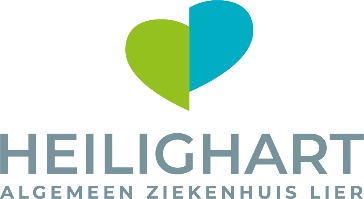 VERTROUWELIJK ANAMNESEFORMULIERMevrouw, Mijnheer, u werd zonet opgenomen in het H.-Hartziekenhuis Lier.In het streven naar een optimale zorgverlening gedurende uw ziekenhuisverblijf, vragen wij u dit document met de nodige aandacht te willen invullen. Deze gegevens zijn bestemdals aanvulling op de informatie die door uw huisarts of uw specialist werd meegedeeld.Bij vragen of onduidelijkheid, kan u steeds terecht bij de verantwoordelijke verpleegkundige.Krijgt u thuis hulp van derden? Zo ja, duid aan:	O  ja	O  neenO thuisverpleging	O poetshulp	O warme maaltijden	O andere ……………………………………………Duid aan wat voor u van toepassing is : " Ik draag	" Volgt u een dieet ?   O  neen	O ja, welk : . . . . . . . . . . . . . . . . . . . . . . . . .	Heeft u een attest nodig ?  (bv. werk, school,… ) O  neen	O ja, voor : . . . . . . . . . . . . . . . . . . . . . .Heeft u nog specifieke vragen of bemerkingen ?	(zo ja, gelieve deze hier te noteren)(zie ook ommezijde aub)SPECIFIEKE VRAGENLIJST VOOR DOKTER ANAESTHESIST EN VERPLEEGKUNDIGENBeantwoord de volgende vragen met ja of neen en geef zo nodig een woordje uitleg. Bedankt!Deze vragenlijst werd ingevuld door dhr/mevr	patiënt / familie / vpk. /andereFamiliale toestand :	O  gehuwd	O  samenwonend	O andere (rusthuis, RVT,…) : ………….O  ongehuwd	O alleenwonend	O kind(-eren)Leeftijd :	Gewicht :	kg	Bloedgroep :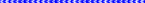 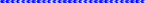 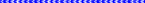 Lengte :	 	cm	(overhandig bloedgroepkaartje aan verpleging a.u.b.)Beroep :	Mogelijke zwangerschap :	O  ja	O neenFamiliale toestand :	O  gehuwd	O  samenwonend	O andere (rusthuis, RVT,…) : ………….O  ongehuwd	O alleenwonend	O kind(-eren)Leeftijd :	Gewicht :	kg	Bloedgroep :Lengte :	 	cm	(overhandig bloedgroepkaartje aan verpleging a.u.b.)Beroep :	Mogelijke zwangerschap :	O  ja	O neenFamiliale toestand :	O  gehuwd	O  samenwonend	O andere (rusthuis, RVT,…) : ………….O  ongehuwd	O alleenwonend	O kind(-eren)Leeftijd :	Gewicht :	kg	Bloedgroep :Lengte :	 	cm	(overhandig bloedgroepkaartje aan verpleging a.u.b.)Beroep :	Mogelijke zwangerschap :	O  ja	O neenFamiliale toestand :	O  gehuwd	O  samenwonend	O andere (rusthuis, RVT,…) : ………….O  ongehuwd	O alleenwonend	O kind(-eren)Leeftijd :	Gewicht :	kg	Bloedgroep :Lengte :	 	cm	(overhandig bloedgroepkaartje aan verpleging a.u.b.)Beroep :	Mogelijke zwangerschap :	O  ja	O neenFamiliale toestand :	O  gehuwd	O  samenwonend	O andere (rusthuis, RVT,…) : ………….O  ongehuwd	O alleenwonend	O kind(-eren)Leeftijd :	Gewicht :	kg	Bloedgroep :Lengte :	 	cm	(overhandig bloedgroepkaartje aan verpleging a.u.b.)Beroep :	Mogelijke zwangerschap :	O  ja	O neenFamiliale toestand :	O  gehuwd	O  samenwonend	O andere (rusthuis, RVT,…) : ………….O  ongehuwd	O alleenwonend	O kind(-eren)Leeftijd :	Gewicht :	kg	Bloedgroep :Lengte :	 	cm	(overhandig bloedgroepkaartje aan verpleging a.u.b.)Beroep :	Mogelijke zwangerschap :	O  ja	O neenFamiliale toestand :	O  gehuwd	O  samenwonend	O andere (rusthuis, RVT,…) : ………….O  ongehuwd	O alleenwonend	O kind(-eren)Leeftijd :	Gewicht :	kg	Bloedgroep :Lengte :	 	cm	(overhandig bloedgroepkaartje aan verpleging a.u.b.)Beroep :	Mogelijke zwangerschap :	O  ja	O neenFamiliale toestand :	O  gehuwd	O  samenwonend	O andere (rusthuis, RVT,…) : ………….O  ongehuwd	O alleenwonend	O kind(-eren)Leeftijd :	Gewicht :	kg	Bloedgroep :Lengte :	 	cm	(overhandig bloedgroepkaartje aan verpleging a.u.b.)Beroep :	Mogelijke zwangerschap :	O  ja	O neenContactpersonen :naam + verwantschaptel.- of gsm nr.s nachts verwittigens nachts verwittigens nachts verwittigens nachts verwittigen1.OjaOneen2.OjaOneen3.OjaOneenO een kunstgebitO een hoorapparaatO lenzenO brilOOandere prothese(n) . . . . . . . . . . . . . . .pacemakerOICD (defibrillator)Pastorale zorgWenst u de communie te ontvangen ?O neenOjaO dins- en donderdagZiekenzalvingO reeds gehadOgewenst op vraagO op zondagWaarom bent u opgenomen ?Waarom bent u opgenomen ?........... . . . . . . . . ........... . . . . . . ............ .. ....... ..Werd u vroeger reeds opgenomen in een ziekenhuis ? Waarom en wanneer ?. . . . . . . . . . . . . . . . . . . . . . . . . . . . . . . . . . . . . . . . . . . . . . . . . . . . . . . . . . . . . . . . . . . . . . .. . . . . . . . . . . . . . . . . . . . . . . . . . . . . . . . . . . . . . . . . . . . . . . . . . . . . . . . . . . . . . . . . . . . . . .Werd u vroeger reeds opgenomen in een ziekenhuis ? Waarom en wanneer ?. . . . . . . . . . . . . . . . . . . . . . . . . . . . . . . . . . . . . . . . . . . . . . . . . . . . . . . . . . . . . . . . . . . . . . .. . . . . . . . . . . . . . . . . . . . . . . . . . . . . . . . . . . . . . . . . . . . . . . . . . . . . . . . . . . . . . . . . . . . . . .Werd u vroeger reeds opgenomen in een ziekenhuis ? Waarom en wanneer ?. . . . . . . . . . . . . . . . . . . . . . . . . . . . . . . . . . . . . . . . . . . . . . . . . . . . . . . . . . . . . . . . . . . . . . .. . . . . . . . . . . . . . . . . . . . . . . . . . . . . . . . . . . . . . . . . . . . . . . . . . . . . . . . . . . . . . . . . . . . . . .Werd u vroeger reeds opgenomen in een ziekenhuis ? Waarom en wanneer ?. . . . . . . . . . . . . . . . . . . . . . . . . . . . . . . . . . . . . . . . . . . . . . . . . . . . . . . . . . . . . . . . . . . . . . .. . . . . . . . . . . . . . . . . . . . . . . . . . . . . . . . . . . . . . . . . . . . . . . . . . . . . . . . . . . . . . . . . . . . . . .Werd u vroeger reeds opgenomen in een ziekenhuis ? Waarom en wanneer ?. . . . . . . . . . . . . . . . . . . . . . . . . . . . . . . . . . . . . . . . . . . . . . . . . . . . . . . . . . . . . . . . . . . . . . .. . . . . . . . . . . . . . . . . . . . . . . . . . . . . . . . . . . . . . . . . . . . . . . . . . . . . . . . . . . . . . . . . . . . . . .Werd u vroeger reeds opgenomen in een ziekenhuis ? Waarom en wanneer ?. . . . . . . . . . . . . . . . . . . . . . . . . . . . . . . . . . . . . . . . . . . . . . . . . . . . . . . . . . . . . . . . . . . . . . .. . . . . . . . . . . . . . . . . . . . . . . . . . . . . . . . . . . . . . . . . . . . . . . . . . . . . . . . . . . . . . . . . . . . . . .Werd u vroeger reeds opgenomen in een ziekenhuis ? Waarom en wanneer ?. . . . . . . . . . . . . . . . . . . . . . . . . . . . . . . . . . . . . . . . . . . . . . . . . . . . . . . . . . . . . . . . . . . . . . .. . . . . . . . . . . . . . . . . . . . . . . . . . . . . . . . . . . . . . . . . . . . . . . . . . . . . . . . . . . . . . . . . . . . . . .Werd u vroeger reeds opgenomen in een ziekenhuis ? Waarom en wanneer ?. . . . . . . . . . . . . . . . . . . . . . . . . . . . . . . . . . . . . . . . . . . . . . . . . . . . . . . . . . . . . . . . . . . . . . .. . . . . . . . . . . . . . . . . . . . . . . . . . . . . . . . . . . . . . . . . . . . . . . . . . . . . . . . . . . . . . . . . . . . . . .Werd u vroeger reeds opgenomen in een ziekenhuis ? Waarom en wanneer ?. . . . . . . . . . . . . . . . . . . . . . . . . . . . . . . . . . . . . . . . . . . . . . . . . . . . . . . . . . . . . . . . . . . . . . .. . . . . . . . . . . . . . . . . . . . . . . . . . . . . . . . . . . . . . . . . . . . . . . . . . . . . . . . . . . . . . . . . . . . . . .Werd u vroeger reeds opgenomen in een ziekenhuis ? Waarom en wanneer ?. . . . . . . . . . . . . . . . . . . . . . . . . . . . . . . . . . . . . . . . . . . . . . . . . . . . . . . . . . . . . . . . . . . . . . .. . . . . . . . . . . . . . . . . . . . . . . . . . . . . . . . . . . . . . . . . . . . . . . . . . . . . . . . . . . . . . . . . . . . . . .Werd u vroeger reeds opgenomen in een ziekenhuis ? Waarom en wanneer ?. . . . . . . . . . . . . . . . . . . . . . . . . . . . . . . . . . . . . . . . . . . . . . . . . . . . . . . . . . . . . . . . . . . . . . .. . . . . . . . . . . . . . . . . . . . . . . . . . . . . . . . . . . . . . . . . . . . . . . . . . . . . . . . . . . . . . . . . . . . . . .Werd u vroeger reeds opgenomen in een ziekenhuis ? Waarom en wanneer ?. . . . . . . . . . . . . . . . . . . . . . . . . . . . . . . . . . . . . . . . . . . . . . . . . . . . . . . . . . . . . . . . . . . . . . .. . . . . . . . . . . . . . . . . . . . . . . . . . . . . . . . . . . . . . . . . . . . . . . . . . . . . . . . . . . . . . . . . . . . . . .Werd u vroeger reeds opgenomen in een ziekenhuis ? Waarom en wanneer ?. . . . . . . . . . . . . . . . . . . . . . . . . . . . . . . . . . . . . . . . . . . . . . . . . . . . . . . . . . . . . . . . . . . . . . .. . . . . . . . . . . . . . . . . . . . . . . . . . . . . . . . . . . . . . . . . . . . . . . . . . . . . . . . . . . . . . . . . . . . . . .Werd u vroeger reeds opgenomen in een ziekenhuis ? Waarom en wanneer ?. . . . . . . . . . . . . . . . . . . . . . . . . . . . . . . . . . . . . . . . . . . . . . . . . . . . . . . . . . . . . . . . . . . . . . .. . . . . . . . . . . . . . . . . . . . . . . . . . . . . . . . . . . . . . . . . . . . . . . . . . . . . . . . . . . . . . . . . . . . . . .Werd u vroeger reeds opgenomen in een ziekenhuis ? Waarom en wanneer ?. . . . . . . . . . . . . . . . . . . . . . . . . . . . . . . . . . . . . . . . . . . . . . . . . . . . . . . . . . . . . . . . . . . . . . .. . . . . . . . . . . . . . . . . . . . . . . . . . . . . . . . . . . . . . . . . . . . . . . . . . . . . . . . . . . . . . . . . . . . . . .Werd u vroeger reeds opgenomen in een ziekenhuis ? Waarom en wanneer ?. . . . . . . . . . . . . . . . . . . . . . . . . . . . . . . . . . . . . . . . . . . . . . . . . . . . . . . . . . . . . . . . . . . . . . .. . . . . . . . . . . . . . . . . . . . . . . . . . . . . . . . . . . . . . . . . . . . . . . . . . . . . . . . . . . . . . . . . . . . . . .Werd u vroeger reeds opgenomen in een ziekenhuis ? Waarom en wanneer ?. . . . . . . . . . . . . . . . . . . . . . . . . . . . . . . . . . . . . . . . . . . . . . . . . . . . . . . . . . . . . . . . . . . . . . .. . . . . . . . . . . . . . . . . . . . . . . . . . . . . . . . . . . . . . . . . . . . . . . . . . . . . . . . . . . . . . . . . . . . . . .Werd u vroeger reeds opgenomen in een ziekenhuis ? Waarom en wanneer ?. . . . . . . . . . . . . . . . . . . . . . . . . . . . . . . . . . . . . . . . . . . . . . . . . . . . . . . . . . . . . . . . . . . . . . .. . . . . . . . . . . . . . . . . . . . . . . . . . . . . . . . . . . . . . . . . . . . . . . . . . . . . . . . . . . . . . . . . . . . . . .Werd u vroeger reeds opgenomen in een ziekenhuis ? Waarom en wanneer ?. . . . . . . . . . . . . . . . . . . . . . . . . . . . . . . . . . . . . . . . . . . . . . . . . . . . . . . . . . . . . . . . . . . . . . .. . . . . . . . . . . . . . . . . . . . . . . . . . . . . . . . . . . . . . . . . . . . . . . . . . . . . . . . . . . . . . . . . . . . . . .Werd u vroeger reeds opgenomen in een ziekenhuis ? Waarom en wanneer ?. . . . . . . . . . . . . . . . . . . . . . . . . . . . . . . . . . . . . . . . . . . . . . . . . . . . . . . . . . . . . . . . . . . . . . .. . . . . . . . . . . . . . . . . . . . . . . . . . . . . . . . . . . . . . . . . . . . . . . . . . . . . . . . . . . . . . . . . . . . . . .Werd u vroeger reeds opgenomen in een ziekenhuis ? Waarom en wanneer ?. . . . . . . . . . . . . . . . . . . . . . . . . . . . . . . . . . . . . . . . . . . . . . . . . . . . . . . . . . . . . . . . . . . . . . .. . . . . . . . . . . . . . . . . . . . . . . . . . . . . . . . . . . . . . . . . . . . . . . . . . . . . . . . . . . . . . . . . . . . . . .Werd u vroeger reeds opgenomen in een ziekenhuis ? Waarom en wanneer ?. . . . . . . . . . . . . . . . . . . . . . . . . . . . . . . . . . . . . . . . . . . . . . . . . . . . . . . . . . . . . . . . . . . . . . .. . . . . . . . . . . . . . . . . . . . . . . . . . . . . . . . . . . . . . . . . . . . . . . . . . . . . . . . . . . . . . . . . . . . . . .Werd u vroeger reeds opgenomen in een ziekenhuis ? Waarom en wanneer ?. . . . . . . . . . . . . . . . . . . . . . . . . . . . . . . . . . . . . . . . . . . . . . . . . . . . . . . . . . . . . . . . . . . . . . .. . . . . . . . . . . . . . . . . . . . . . . . . . . . . . . . . . . . . . . . . . . . . . . . . . . . . . . . . . . . . . . . . . . . . . .Werd u vroeger reeds opgenomen in een ziekenhuis ? Waarom en wanneer ?. . . . . . . . . . . . . . . . . . . . . . . . . . . . . . . . . . . . . . . . . . . . . . . . . . . . . . . . . . . . . . . . . . . . . . .. . . . . . . . . . . . . . . . . . . . . . . . . . . . . . . . . . . . . . . . . . . . . . . . . . . . . . . . . . . . . . . . . . . . . . .Werd u vroeger reeds opgenomen in een ziekenhuis ? Waarom en wanneer ?. . . . . . . . . . . . . . . . . . . . . . . . . . . . . . . . . . . . . . . . . . . . . . . . . . . . . . . . . . . . . . . . . . . . . . .. . . . . . . . . . . . . . . . . . . . . . . . . . . . . . . . . . . . . . . . . . . . . . . . . . . . . . . . . . . . . . . . . . . . . . .Werd u vroeger reeds opgenomen in een ziekenhuis ? Waarom en wanneer ?. . . . . . . . . . . . . . . . . . . . . . . . . . . . . . . . . . . . . . . . . . . . . . . . . . . . . . . . . . . . . . . . . . . . . . .. . . . . . . . . . . . . . . . . . . . . . . . . . . . . . . . . . . . . . . . . . . . . . . . . . . . . . . . . . . . . . . . . . . . . . .Werd u vroeger reeds opgenomen in een ziekenhuis ? Waarom en wanneer ?. . . . . . . . . . . . . . . . . . . . . . . . . . . . . . . . . . . . . . . . . . . . . . . . . . . . . . . . . . . . . . . . . . . . . . .. . . . . . . . . . . . . . . . . . . . . . . . . . . . . . . . . . . . . . . . . . . . . . . . . . . . . . . . . . . . . . . . . . . . . . .Werd u vroeger reeds opgenomen in een ziekenhuis ? Waarom en wanneer ?. . . . . . . . . . . . . . . . . . . . . . . . . . . . . . . . . . . . . . . . . . . . . . . . . . . . . . . . . . . . . . . . . . . . . . .. . . . . . . . . . . . . . . . . . . . . . . . . . . . . . . . . . . . . . . . . . . . . . . . . . . . . . . . . . . . . . . . . . . . . . .Werd u vroeger reeds opgenomen in een ziekenhuis ? Waarom en wanneer ?. . . . . . . . . . . . . . . . . . . . . . . . . . . . . . . . . . . . . . . . . . . . . . . . . . . . . . . . . . . . . . . . . . . . . . .. . . . . . . . . . . . . . . . . . . . . . . . . . . . . . . . . . . . . . . . . . . . . . . . . . . . . . . . . . . . . . . . . . . . . . .Werd u vroeger reeds opgenomen in een ziekenhuis ? Waarom en wanneer ?. . . . . . . . . . . . . . . . . . . . . . . . . . . . . . . . . . . . . . . . . . . . . . . . . . . . . . . . . . . . . . . . . . . . . . .. . . . . . . . . . . . . . . . . . . . . . . . . . . . . . . . . . . . . . . . . . . . . . . . . . . . . . . . . . . . . . . . . . . . . . .Werd u vroeger reeds opgenomen in een ziekenhuis ? Waarom en wanneer ?. . . . . . . . . . . . . . . . . . . . . . . . . . . . . . . . . . . . . . . . . . . . . . . . . . . . . . . . . . . . . . . . . . . . . . .. . . . . . . . . . . . . . . . . . . . . . . . . . . . . . . . . . . . . . . . . . . . . . . . . . . . . . . . . . . . . . . . . . . . . . .Werd u vroeger reeds opgenomen in een ziekenhuis ? Waarom en wanneer ?. . . . . . . . . . . . . . . . . . . . . . . . . . . . . . . . . . . . . . . . . . . . . . . . . . . . . . . . . . . . . . . . . . . . . . .. . . . . . . . . . . . . . . . . . . . . . . . . . . . . . . . . . . . . . . . . . . . . . . . . . . . . . . . . . . . . . . . . . . . . . .Werd u vroeger reeds opgenomen in een ziekenhuis ? Waarom en wanneer ?. . . . . . . . . . . . . . . . . . . . . . . . . . . . . . . . . . . . . . . . . . . . . . . . . . . . . . . . . . . . . . . . . . . . . . .. . . . . . . . . . . . . . . . . . . . . . . . . . . . . . . . . . . . . . . . . . . . . . . . . . . . . . . . . . . . . . . . . . . . . . .Werd u vroeger reeds opgenomen in een ziekenhuis ? Waarom en wanneer ?. . . . . . . . . . . . . . . . . . . . . . . . . . . . . . . . . . . . . . . . . . . . . . . . . . . . . . . . . . . . . . . . . . . . . . .. . . . . . . . . . . . . . . . . . . . . . . . . . . . . . . . . . . . . . . . . . . . . . . . . . . . . . . . . . . . . . . . . . . . . . .Werd u vroeger reeds opgenomen in een ziekenhuis ? Waarom en wanneer ?. . . . . . . . . . . . . . . . . . . . . . . . . . . . . . . . . . . . . . . . . . . . . . . . . . . . . . . . . . . . . . . . . . . . . . .. . . . . . . . . . . . . . . . . . . . . . . . . . . . . . . . . . . . . . . . . . . . . . . . . . . . . . . . . . . . . . . . . . . . . . .OJaJaJaJaJaJaJaO NeenO NeenO NeenWerd u reeds volledig in slaap gedaan (narcose) ? Voor welke ingrepen ?. . . . . . . . . . . . . . . . . . . . . . . . . . . . . . . . . . . . . . . . . . . . . . . . . . . . . . . . . . . . . . . . . . . . . . .Werd u reeds volledig in slaap gedaan (narcose) ? Voor welke ingrepen ?. . . . . . . . . . . . . . . . . . . . . . . . . . . . . . . . . . . . . . . . . . . . . . . . . . . . . . . . . . . . . . . . . . . . . . .Werd u reeds volledig in slaap gedaan (narcose) ? Voor welke ingrepen ?. . . . . . . . . . . . . . . . . . . . . . . . . . . . . . . . . . . . . . . . . . . . . . . . . . . . . . . . . . . . . . . . . . . . . . .Werd u reeds volledig in slaap gedaan (narcose) ? Voor welke ingrepen ?. . . . . . . . . . . . . . . . . . . . . . . . . . . . . . . . . . . . . . . . . . . . . . . . . . . . . . . . . . . . . . . . . . . . . . .Werd u reeds volledig in slaap gedaan (narcose) ? Voor welke ingrepen ?. . . . . . . . . . . . . . . . . . . . . . . . . . . . . . . . . . . . . . . . . . . . . . . . . . . . . . . . . . . . . . . . . . . . . . .Werd u reeds volledig in slaap gedaan (narcose) ? Voor welke ingrepen ?. . . . . . . . . . . . . . . . . . . . . . . . . . . . . . . . . . . . . . . . . . . . . . . . . . . . . . . . . . . . . . . . . . . . . . .Werd u reeds volledig in slaap gedaan (narcose) ? Voor welke ingrepen ?. . . . . . . . . . . . . . . . . . . . . . . . . . . . . . . . . . . . . . . . . . . . . . . . . . . . . . . . . . . . . . . . . . . . . . .Werd u reeds volledig in slaap gedaan (narcose) ? Voor welke ingrepen ?. . . . . . . . . . . . . . . . . . . . . . . . . . . . . . . . . . . . . . . . . . . . . . . . . . . . . . . . . . . . . . . . . . . . . . .Werd u reeds volledig in slaap gedaan (narcose) ? Voor welke ingrepen ?. . . . . . . . . . . . . . . . . . . . . . . . . . . . . . . . . . . . . . . . . . . . . . . . . . . . . . . . . . . . . . . . . . . . . . .Werd u reeds volledig in slaap gedaan (narcose) ? Voor welke ingrepen ?. . . . . . . . . . . . . . . . . . . . . . . . . . . . . . . . . . . . . . . . . . . . . . . . . . . . . . . . . . . . . . . . . . . . . . .Werd u reeds volledig in slaap gedaan (narcose) ? Voor welke ingrepen ?. . . . . . . . . . . . . . . . . . . . . . . . . . . . . . . . . . . . . . . . . . . . . . . . . . . . . . . . . . . . . . . . . . . . . . .Werd u reeds volledig in slaap gedaan (narcose) ? Voor welke ingrepen ?. . . . . . . . . . . . . . . . . . . . . . . . . . . . . . . . . . . . . . . . . . . . . . . . . . . . . . . . . . . . . . . . . . . . . . .Werd u reeds volledig in slaap gedaan (narcose) ? Voor welke ingrepen ?. . . . . . . . . . . . . . . . . . . . . . . . . . . . . . . . . . . . . . . . . . . . . . . . . . . . . . . . . . . . . . . . . . . . . . .Werd u reeds volledig in slaap gedaan (narcose) ? Voor welke ingrepen ?. . . . . . . . . . . . . . . . . . . . . . . . . . . . . . . . . . . . . . . . . . . . . . . . . . . . . . . . . . . . . . . . . . . . . . .Werd u reeds volledig in slaap gedaan (narcose) ? Voor welke ingrepen ?. . . . . . . . . . . . . . . . . . . . . . . . . . . . . . . . . . . . . . . . . . . . . . . . . . . . . . . . . . . . . . . . . . . . . . .Werd u reeds volledig in slaap gedaan (narcose) ? Voor welke ingrepen ?. . . . . . . . . . . . . . . . . . . . . . . . . . . . . . . . . . . . . . . . . . . . . . . . . . . . . . . . . . . . . . . . . . . . . . .Werd u reeds volledig in slaap gedaan (narcose) ? Voor welke ingrepen ?. . . . . . . . . . . . . . . . . . . . . . . . . . . . . . . . . . . . . . . . . . . . . . . . . . . . . . . . . . . . . . . . . . . . . . .Werd u reeds volledig in slaap gedaan (narcose) ? Voor welke ingrepen ?. . . . . . . . . . . . . . . . . . . . . . . . . . . . . . . . . . . . . . . . . . . . . . . . . . . . . . . . . . . . . . . . . . . . . . .Werd u reeds volledig in slaap gedaan (narcose) ? Voor welke ingrepen ?. . . . . . . . . . . . . . . . . . . . . . . . . . . . . . . . . . . . . . . . . . . . . . . . . . . . . . . . . . . . . . . . . . . . . . .Werd u reeds volledig in slaap gedaan (narcose) ? Voor welke ingrepen ?. . . . . . . . . . . . . . . . . . . . . . . . . . . . . . . . . . . . . . . . . . . . . . . . . . . . . . . . . . . . . . . . . . . . . . .Werd u reeds volledig in slaap gedaan (narcose) ? Voor welke ingrepen ?. . . . . . . . . . . . . . . . . . . . . . . . . . . . . . . . . . . . . . . . . . . . . . . . . . . . . . . . . . . . . . . . . . . . . . .Werd u reeds volledig in slaap gedaan (narcose) ? Voor welke ingrepen ?. . . . . . . . . . . . . . . . . . . . . . . . . . . . . . . . . . . . . . . . . . . . . . . . . . . . . . . . . . . . . . . . . . . . . . .Werd u reeds volledig in slaap gedaan (narcose) ? Voor welke ingrepen ?. . . . . . . . . . . . . . . . . . . . . . . . . . . . . . . . . . . . . . . . . . . . . . . . . . . . . . . . . . . . . . . . . . . . . . .Werd u reeds volledig in slaap gedaan (narcose) ? Voor welke ingrepen ?. . . . . . . . . . . . . . . . . . . . . . . . . . . . . . . . . . . . . . . . . . . . . . . . . . . . . . . . . . . . . . . . . . . . . . .Werd u reeds volledig in slaap gedaan (narcose) ? Voor welke ingrepen ?. . . . . . . . . . . . . . . . . . . . . . . . . . . . . . . . . . . . . . . . . . . . . . . . . . . . . . . . . . . . . . . . . . . . . . .Werd u reeds volledig in slaap gedaan (narcose) ? Voor welke ingrepen ?. . . . . . . . . . . . . . . . . . . . . . . . . . . . . . . . . . . . . . . . . . . . . . . . . . . . . . . . . . . . . . . . . . . . . . .Werd u reeds volledig in slaap gedaan (narcose) ? Voor welke ingrepen ?. . . . . . . . . . . . . . . . . . . . . . . . . . . . . . . . . . . . . . . . . . . . . . . . . . . . . . . . . . . . . . . . . . . . . . .Werd u reeds volledig in slaap gedaan (narcose) ? Voor welke ingrepen ?. . . . . . . . . . . . . . . . . . . . . . . . . . . . . . . . . . . . . . . . . . . . . . . . . . . . . . . . . . . . . . . . . . . . . . .Werd u reeds volledig in slaap gedaan (narcose) ? Voor welke ingrepen ?. . . . . . . . . . . . . . . . . . . . . . . . . . . . . . . . . . . . . . . . . . . . . . . . . . . . . . . . . . . . . . . . . . . . . . .Werd u reeds volledig in slaap gedaan (narcose) ? Voor welke ingrepen ?. . . . . . . . . . . . . . . . . . . . . . . . . . . . . . . . . . . . . . . . . . . . . . . . . . . . . . . . . . . . . . . . . . . . . . .Werd u reeds volledig in slaap gedaan (narcose) ? Voor welke ingrepen ?. . . . . . . . . . . . . . . . . . . . . . . . . . . . . . . . . . . . . . . . . . . . . . . . . . . . . . . . . . . . . . . . . . . . . . .Werd u reeds volledig in slaap gedaan (narcose) ? Voor welke ingrepen ?. . . . . . . . . . . . . . . . . . . . . . . . . . . . . . . . . . . . . . . . . . . . . . . . . . . . . . . . . . . . . . . . . . . . . . .Werd u reeds volledig in slaap gedaan (narcose) ? Voor welke ingrepen ?. . . . . . . . . . . . . . . . . . . . . . . . . . . . . . . . . . . . . . . . . . . . . . . . . . . . . . . . . . . . . . . . . . . . . . .Werd u reeds volledig in slaap gedaan (narcose) ? Voor welke ingrepen ?. . . . . . . . . . . . . . . . . . . . . . . . . . . . . . . . . . . . . . . . . . . . . . . . . . . . . . . . . . . . . . . . . . . . . . .Werd u reeds volledig in slaap gedaan (narcose) ? Voor welke ingrepen ?. . . . . . . . . . . . . . . . . . . . . . . . . . . . . . . . . . . . . . . . . . . . . . . . . . . . . . . . . . . . . . . . . . . . . . .OJaJaJaJaJaJaJaO NeenO NeenO NeenHeeft u ooit ongewone reacties of problemen gehad na een algemene of plaatselijke verdoving ? Welke ?. . . . . . . . . . . . . . . . . . . . . . . . . . . . . . . . . . . . . . . . . . . . . . . . . . . . . . . . . . . . . . . . . . . . . . .Heeft u ooit ongewone reacties of problemen gehad na een algemene of plaatselijke verdoving ? Welke ?. . . . . . . . . . . . . . . . . . . . . . . . . . . . . . . . . . . . . . . . . . . . . . . . . . . . . . . . . . . . . . . . . . . . . . .Heeft u ooit ongewone reacties of problemen gehad na een algemene of plaatselijke verdoving ? Welke ?. . . . . . . . . . . . . . . . . . . . . . . . . . . . . . . . . . . . . . . . . . . . . . . . . . . . . . . . . . . . . . . . . . . . . . .Heeft u ooit ongewone reacties of problemen gehad na een algemene of plaatselijke verdoving ? Welke ?. . . . . . . . . . . . . . . . . . . . . . . . . . . . . . . . . . . . . . . . . . . . . . . . . . . . . . . . . . . . . . . . . . . . . . .Heeft u ooit ongewone reacties of problemen gehad na een algemene of plaatselijke verdoving ? Welke ?. . . . . . . . . . . . . . . . . . . . . . . . . . . . . . . . . . . . . . . . . . . . . . . . . . . . . . . . . . . . . . . . . . . . . . .Heeft u ooit ongewone reacties of problemen gehad na een algemene of plaatselijke verdoving ? Welke ?. . . . . . . . . . . . . . . . . . . . . . . . . . . . . . . . . . . . . . . . . . . . . . . . . . . . . . . . . . . . . . . . . . . . . . .Heeft u ooit ongewone reacties of problemen gehad na een algemene of plaatselijke verdoving ? Welke ?. . . . . . . . . . . . . . . . . . . . . . . . . . . . . . . . . . . . . . . . . . . . . . . . . . . . . . . . . . . . . . . . . . . . . . .Heeft u ooit ongewone reacties of problemen gehad na een algemene of plaatselijke verdoving ? Welke ?. . . . . . . . . . . . . . . . . . . . . . . . . . . . . . . . . . . . . . . . . . . . . . . . . . . . . . . . . . . . . . . . . . . . . . .Heeft u ooit ongewone reacties of problemen gehad na een algemene of plaatselijke verdoving ? Welke ?. . . . . . . . . . . . . . . . . . . . . . . . . . . . . . . . . . . . . . . . . . . . . . . . . . . . . . . . . . . . . . . . . . . . . . .Heeft u ooit ongewone reacties of problemen gehad na een algemene of plaatselijke verdoving ? Welke ?. . . . . . . . . . . . . . . . . . . . . . . . . . . . . . . . . . . . . . . . . . . . . . . . . . . . . . . . . . . . . . . . . . . . . . .Heeft u ooit ongewone reacties of problemen gehad na een algemene of plaatselijke verdoving ? Welke ?. . . . . . . . . . . . . . . . . . . . . . . . . . . . . . . . . . . . . . . . . . . . . . . . . . . . . . . . . . . . . . . . . . . . . . .Heeft u ooit ongewone reacties of problemen gehad na een algemene of plaatselijke verdoving ? Welke ?. . . . . . . . . . . . . . . . . . . . . . . . . . . . . . . . . . . . . . . . . . . . . . . . . . . . . . . . . . . . . . . . . . . . . . .Heeft u ooit ongewone reacties of problemen gehad na een algemene of plaatselijke verdoving ? Welke ?. . . . . . . . . . . . . . . . . . . . . . . . . . . . . . . . . . . . . . . . . . . . . . . . . . . . . . . . . . . . . . . . . . . . . . .Heeft u ooit ongewone reacties of problemen gehad na een algemene of plaatselijke verdoving ? Welke ?. . . . . . . . . . . . . . . . . . . . . . . . . . . . . . . . . . . . . . . . . . . . . . . . . . . . . . . . . . . . . . . . . . . . . . .Heeft u ooit ongewone reacties of problemen gehad na een algemene of plaatselijke verdoving ? Welke ?. . . . . . . . . . . . . . . . . . . . . . . . . . . . . . . . . . . . . . . . . . . . . . . . . . . . . . . . . . . . . . . . . . . . . . .Heeft u ooit ongewone reacties of problemen gehad na een algemene of plaatselijke verdoving ? Welke ?. . . . . . . . . . . . . . . . . . . . . . . . . . . . . . . . . . . . . . . . . . . . . . . . . . . . . . . . . . . . . . . . . . . . . . .Heeft u ooit ongewone reacties of problemen gehad na een algemene of plaatselijke verdoving ? Welke ?. . . . . . . . . . . . . . . . . . . . . . . . . . . . . . . . . . . . . . . . . . . . . . . . . . . . . . . . . . . . . . . . . . . . . . .Heeft u ooit ongewone reacties of problemen gehad na een algemene of plaatselijke verdoving ? Welke ?. . . . . . . . . . . . . . . . . . . . . . . . . . . . . . . . . . . . . . . . . . . . . . . . . . . . . . . . . . . . . . . . . . . . . . .Heeft u ooit ongewone reacties of problemen gehad na een algemene of plaatselijke verdoving ? Welke ?. . . . . . . . . . . . . . . . . . . . . . . . . . . . . . . . . . . . . . . . . . . . . . . . . . . . . . . . . . . . . . . . . . . . . . .Heeft u ooit ongewone reacties of problemen gehad na een algemene of plaatselijke verdoving ? Welke ?. . . . . . . . . . . . . . . . . . . . . . . . . . . . . . . . . . . . . . . . . . . . . . . . . . . . . . . . . . . . . . . . . . . . . . .Heeft u ooit ongewone reacties of problemen gehad na een algemene of plaatselijke verdoving ? Welke ?. . . . . . . . . . . . . . . . . . . . . . . . . . . . . . . . . . . . . . . . . . . . . . . . . . . . . . . . . . . . . . . . . . . . . . .Heeft u ooit ongewone reacties of problemen gehad na een algemene of plaatselijke verdoving ? Welke ?. . . . . . . . . . . . . . . . . . . . . . . . . . . . . . . . . . . . . . . . . . . . . . . . . . . . . . . . . . . . . . . . . . . . . . .Heeft u ooit ongewone reacties of problemen gehad na een algemene of plaatselijke verdoving ? Welke ?. . . . . . . . . . . . . . . . . . . . . . . . . . . . . . . . . . . . . . . . . . . . . . . . . . . . . . . . . . . . . . . . . . . . . . .Heeft u ooit ongewone reacties of problemen gehad na een algemene of plaatselijke verdoving ? Welke ?. . . . . . . . . . . . . . . . . . . . . . . . . . . . . . . . . . . . . . . . . . . . . . . . . . . . . . . . . . . . . . . . . . . . . . .Heeft u ooit ongewone reacties of problemen gehad na een algemene of plaatselijke verdoving ? Welke ?. . . . . . . . . . . . . . . . . . . . . . . . . . . . . . . . . . . . . . . . . . . . . . . . . . . . . . . . . . . . . . . . . . . . . . .Heeft u ooit ongewone reacties of problemen gehad na een algemene of plaatselijke verdoving ? Welke ?. . . . . . . . . . . . . . . . . . . . . . . . . . . . . . . . . . . . . . . . . . . . . . . . . . . . . . . . . . . . . . . . . . . . . . .Heeft u ooit ongewone reacties of problemen gehad na een algemene of plaatselijke verdoving ? Welke ?. . . . . . . . . . . . . . . . . . . . . . . . . . . . . . . . . . . . . . . . . . . . . . . . . . . . . . . . . . . . . . . . . . . . . . .Heeft u ooit ongewone reacties of problemen gehad na een algemene of plaatselijke verdoving ? Welke ?. . . . . . . . . . . . . . . . . . . . . . . . . . . . . . . . . . . . . . . . . . . . . . . . . . . . . . . . . . . . . . . . . . . . . . .Heeft u ooit ongewone reacties of problemen gehad na een algemene of plaatselijke verdoving ? Welke ?. . . . . . . . . . . . . . . . . . . . . . . . . . . . . . . . . . . . . . . . . . . . . . . . . . . . . . . . . . . . . . . . . . . . . . .Heeft u ooit ongewone reacties of problemen gehad na een algemene of plaatselijke verdoving ? Welke ?. . . . . . . . . . . . . . . . . . . . . . . . . . . . . . . . . . . . . . . . . . . . . . . . . . . . . . . . . . . . . . . . . . . . . . .Heeft u ooit ongewone reacties of problemen gehad na een algemene of plaatselijke verdoving ? Welke ?. . . . . . . . . . . . . . . . . . . . . . . . . . . . . . . . . . . . . . . . . . . . . . . . . . . . . . . . . . . . . . . . . . . . . . .Heeft u ooit ongewone reacties of problemen gehad na een algemene of plaatselijke verdoving ? Welke ?. . . . . . . . . . . . . . . . . . . . . . . . . . . . . . . . . . . . . . . . . . . . . . . . . . . . . . . . . . . . . . . . . . . . . . .Heeft u ooit ongewone reacties of problemen gehad na een algemene of plaatselijke verdoving ? Welke ?. . . . . . . . . . . . . . . . . . . . . . . . . . . . . . . . . . . . . . . . . . . . . . . . . . . . . . . . . . . . . . . . . . . . . . .Heeft u ooit ongewone reacties of problemen gehad na een algemene of plaatselijke verdoving ? Welke ?. . . . . . . . . . . . . . . . . . . . . . . . . . . . . . . . . . . . . . . . . . . . . . . . . . . . . . . . . . . . . . . . . . . . . . .Heeft u ooit ongewone reacties of problemen gehad na een algemene of plaatselijke verdoving ? Welke ?. . . . . . . . . . . . . . . . . . . . . . . . . . . . . . . . . . . . . . . . . . . . . . . . . . . . . . . . . . . . . . . . . . . . . . .OJaJaJaJaJaJaJaO NeenO NeenO NeenNeemt u momenteel medicatie ? Welke ?~ . . . . . . . . . . . . . . . .	~ . . . . . . . . . . . . . . . .	~ . . . . . . . . . . . . . . . .	~ . . . . . . . . . . . . . . . .~ . . . . . . . . . . . . . . . .	~ . . . . . . . . . . . . . . . .	~ . . . . . . . . . . . . . . . .	~ . . . . . . . . . . . . . . . .Neemt u momenteel medicatie ? Welke ?~ . . . . . . . . . . . . . . . .	~ . . . . . . . . . . . . . . . .	~ . . . . . . . . . . . . . . . .	~ . . . . . . . . . . . . . . . .~ . . . . . . . . . . . . . . . .	~ . . . . . . . . . . . . . . . .	~ . . . . . . . . . . . . . . . .	~ . . . . . . . . . . . . . . . .Neemt u momenteel medicatie ? Welke ?~ . . . . . . . . . . . . . . . .	~ . . . . . . . . . . . . . . . .	~ . . . . . . . . . . . . . . . .	~ . . . . . . . . . . . . . . . .~ . . . . . . . . . . . . . . . .	~ . . . . . . . . . . . . . . . .	~ . . . . . . . . . . . . . . . .	~ . . . . . . . . . . . . . . . .Neemt u momenteel medicatie ? Welke ?~ . . . . . . . . . . . . . . . .	~ . . . . . . . . . . . . . . . .	~ . . . . . . . . . . . . . . . .	~ . . . . . . . . . . . . . . . .~ . . . . . . . . . . . . . . . .	~ . . . . . . . . . . . . . . . .	~ . . . . . . . . . . . . . . . .	~ . . . . . . . . . . . . . . . .Neemt u momenteel medicatie ? Welke ?~ . . . . . . . . . . . . . . . .	~ . . . . . . . . . . . . . . . .	~ . . . . . . . . . . . . . . . .	~ . . . . . . . . . . . . . . . .~ . . . . . . . . . . . . . . . .	~ . . . . . . . . . . . . . . . .	~ . . . . . . . . . . . . . . . .	~ . . . . . . . . . . . . . . . .Neemt u momenteel medicatie ? Welke ?~ . . . . . . . . . . . . . . . .	~ . . . . . . . . . . . . . . . .	~ . . . . . . . . . . . . . . . .	~ . . . . . . . . . . . . . . . .~ . . . . . . . . . . . . . . . .	~ . . . . . . . . . . . . . . . .	~ . . . . . . . . . . . . . . . .	~ . . . . . . . . . . . . . . . .Neemt u momenteel medicatie ? Welke ?~ . . . . . . . . . . . . . . . .	~ . . . . . . . . . . . . . . . .	~ . . . . . . . . . . . . . . . .	~ . . . . . . . . . . . . . . . .~ . . . . . . . . . . . . . . . .	~ . . . . . . . . . . . . . . . .	~ . . . . . . . . . . . . . . . .	~ . . . . . . . . . . . . . . . .Neemt u momenteel medicatie ? Welke ?~ . . . . . . . . . . . . . . . .	~ . . . . . . . . . . . . . . . .	~ . . . . . . . . . . . . . . . .	~ . . . . . . . . . . . . . . . .~ . . . . . . . . . . . . . . . .	~ . . . . . . . . . . . . . . . .	~ . . . . . . . . . . . . . . . .	~ . . . . . . . . . . . . . . . .Neemt u momenteel medicatie ? Welke ?~ . . . . . . . . . . . . . . . .	~ . . . . . . . . . . . . . . . .	~ . . . . . . . . . . . . . . . .	~ . . . . . . . . . . . . . . . .~ . . . . . . . . . . . . . . . .	~ . . . . . . . . . . . . . . . .	~ . . . . . . . . . . . . . . . .	~ . . . . . . . . . . . . . . . .Neemt u momenteel medicatie ? Welke ?~ . . . . . . . . . . . . . . . .	~ . . . . . . . . . . . . . . . .	~ . . . . . . . . . . . . . . . .	~ . . . . . . . . . . . . . . . .~ . . . . . . . . . . . . . . . .	~ . . . . . . . . . . . . . . . .	~ . . . . . . . . . . . . . . . .	~ . . . . . . . . . . . . . . . .Neemt u momenteel medicatie ? Welke ?~ . . . . . . . . . . . . . . . .	~ . . . . . . . . . . . . . . . .	~ . . . . . . . . . . . . . . . .	~ . . . . . . . . . . . . . . . .~ . . . . . . . . . . . . . . . .	~ . . . . . . . . . . . . . . . .	~ . . . . . . . . . . . . . . . .	~ . . . . . . . . . . . . . . . .Neemt u momenteel medicatie ? Welke ?~ . . . . . . . . . . . . . . . .	~ . . . . . . . . . . . . . . . .	~ . . . . . . . . . . . . . . . .	~ . . . . . . . . . . . . . . . .~ . . . . . . . . . . . . . . . .	~ . . . . . . . . . . . . . . . .	~ . . . . . . . . . . . . . . . .	~ . . . . . . . . . . . . . . . .Neemt u momenteel medicatie ? Welke ?~ . . . . . . . . . . . . . . . .	~ . . . . . . . . . . . . . . . .	~ . . . . . . . . . . . . . . . .	~ . . . . . . . . . . . . . . . .~ . . . . . . . . . . . . . . . .	~ . . . . . . . . . . . . . . . .	~ . . . . . . . . . . . . . . . .	~ . . . . . . . . . . . . . . . .Neemt u momenteel medicatie ? Welke ?~ . . . . . . . . . . . . . . . .	~ . . . . . . . . . . . . . . . .	~ . . . . . . . . . . . . . . . .	~ . . . . . . . . . . . . . . . .~ . . . . . . . . . . . . . . . .	~ . . . . . . . . . . . . . . . .	~ . . . . . . . . . . . . . . . .	~ . . . . . . . . . . . . . . . .Neemt u momenteel medicatie ? Welke ?~ . . . . . . . . . . . . . . . .	~ . . . . . . . . . . . . . . . .	~ . . . . . . . . . . . . . . . .	~ . . . . . . . . . . . . . . . .~ . . . . . . . . . . . . . . . .	~ . . . . . . . . . . . . . . . .	~ . . . . . . . . . . . . . . . .	~ . . . . . . . . . . . . . . . .Neemt u momenteel medicatie ? Welke ?~ . . . . . . . . . . . . . . . .	~ . . . . . . . . . . . . . . . .	~ . . . . . . . . . . . . . . . .	~ . . . . . . . . . . . . . . . .~ . . . . . . . . . . . . . . . .	~ . . . . . . . . . . . . . . . .	~ . . . . . . . . . . . . . . . .	~ . . . . . . . . . . . . . . . .Neemt u momenteel medicatie ? Welke ?~ . . . . . . . . . . . . . . . .	~ . . . . . . . . . . . . . . . .	~ . . . . . . . . . . . . . . . .	~ . . . . . . . . . . . . . . . .~ . . . . . . . . . . . . . . . .	~ . . . . . . . . . . . . . . . .	~ . . . . . . . . . . . . . . . .	~ . . . . . . . . . . . . . . . .Neemt u momenteel medicatie ? Welke ?~ . . . . . . . . . . . . . . . .	~ . . . . . . . . . . . . . . . .	~ . . . . . . . . . . . . . . . .	~ . . . . . . . . . . . . . . . .~ . . . . . . . . . . . . . . . .	~ . . . . . . . . . . . . . . . .	~ . . . . . . . . . . . . . . . .	~ . . . . . . . . . . . . . . . .Neemt u momenteel medicatie ? Welke ?~ . . . . . . . . . . . . . . . .	~ . . . . . . . . . . . . . . . .	~ . . . . . . . . . . . . . . . .	~ . . . . . . . . . . . . . . . .~ . . . . . . . . . . . . . . . .	~ . . . . . . . . . . . . . . . .	~ . . . . . . . . . . . . . . . .	~ . . . . . . . . . . . . . . . .Neemt u momenteel medicatie ? Welke ?~ . . . . . . . . . . . . . . . .	~ . . . . . . . . . . . . . . . .	~ . . . . . . . . . . . . . . . .	~ . . . . . . . . . . . . . . . .~ . . . . . . . . . . . . . . . .	~ . . . . . . . . . . . . . . . .	~ . . . . . . . . . . . . . . . .	~ . . . . . . . . . . . . . . . .Neemt u momenteel medicatie ? Welke ?~ . . . . . . . . . . . . . . . .	~ . . . . . . . . . . . . . . . .	~ . . . . . . . . . . . . . . . .	~ . . . . . . . . . . . . . . . .~ . . . . . . . . . . . . . . . .	~ . . . . . . . . . . . . . . . .	~ . . . . . . . . . . . . . . . .	~ . . . . . . . . . . . . . . . .Neemt u momenteel medicatie ? Welke ?~ . . . . . . . . . . . . . . . .	~ . . . . . . . . . . . . . . . .	~ . . . . . . . . . . . . . . . .	~ . . . . . . . . . . . . . . . .~ . . . . . . . . . . . . . . . .	~ . . . . . . . . . . . . . . . .	~ . . . . . . . . . . . . . . . .	~ . . . . . . . . . . . . . . . .Neemt u momenteel medicatie ? Welke ?~ . . . . . . . . . . . . . . . .	~ . . . . . . . . . . . . . . . .	~ . . . . . . . . . . . . . . . .	~ . . . . . . . . . . . . . . . .~ . . . . . . . . . . . . . . . .	~ . . . . . . . . . . . . . . . .	~ . . . . . . . . . . . . . . . .	~ . . . . . . . . . . . . . . . .Neemt u momenteel medicatie ? Welke ?~ . . . . . . . . . . . . . . . .	~ . . . . . . . . . . . . . . . .	~ . . . . . . . . . . . . . . . .	~ . . . . . . . . . . . . . . . .~ . . . . . . . . . . . . . . . .	~ . . . . . . . . . . . . . . . .	~ . . . . . . . . . . . . . . . .	~ . . . . . . . . . . . . . . . .Neemt u momenteel medicatie ? Welke ?~ . . . . . . . . . . . . . . . .	~ . . . . . . . . . . . . . . . .	~ . . . . . . . . . . . . . . . .	~ . . . . . . . . . . . . . . . .~ . . . . . . . . . . . . . . . .	~ . . . . . . . . . . . . . . . .	~ . . . . . . . . . . . . . . . .	~ . . . . . . . . . . . . . . . .Neemt u momenteel medicatie ? Welke ?~ . . . . . . . . . . . . . . . .	~ . . . . . . . . . . . . . . . .	~ . . . . . . . . . . . . . . . .	~ . . . . . . . . . . . . . . . .~ . . . . . . . . . . . . . . . .	~ . . . . . . . . . . . . . . . .	~ . . . . . . . . . . . . . . . .	~ . . . . . . . . . . . . . . . .Neemt u momenteel medicatie ? Welke ?~ . . . . . . . . . . . . . . . .	~ . . . . . . . . . . . . . . . .	~ . . . . . . . . . . . . . . . .	~ . . . . . . . . . . . . . . . .~ . . . . . . . . . . . . . . . .	~ . . . . . . . . . . . . . . . .	~ . . . . . . . . . . . . . . . .	~ . . . . . . . . . . . . . . . .Neemt u momenteel medicatie ? Welke ?~ . . . . . . . . . . . . . . . .	~ . . . . . . . . . . . . . . . .	~ . . . . . . . . . . . . . . . .	~ . . . . . . . . . . . . . . . .~ . . . . . . . . . . . . . . . .	~ . . . . . . . . . . . . . . . .	~ . . . . . . . . . . . . . . . .	~ . . . . . . . . . . . . . . . .Neemt u momenteel medicatie ? Welke ?~ . . . . . . . . . . . . . . . .	~ . . . . . . . . . . . . . . . .	~ . . . . . . . . . . . . . . . .	~ . . . . . . . . . . . . . . . .~ . . . . . . . . . . . . . . . .	~ . . . . . . . . . . . . . . . .	~ . . . . . . . . . . . . . . . .	~ . . . . . . . . . . . . . . . .Neemt u momenteel medicatie ? Welke ?~ . . . . . . . . . . . . . . . .	~ . . . . . . . . . . . . . . . .	~ . . . . . . . . . . . . . . . .	~ . . . . . . . . . . . . . . . .~ . . . . . . . . . . . . . . . .	~ . . . . . . . . . . . . . . . .	~ . . . . . . . . . . . . . . . .	~ . . . . . . . . . . . . . . . .Neemt u momenteel medicatie ? Welke ?~ . . . . . . . . . . . . . . . .	~ . . . . . . . . . . . . . . . .	~ . . . . . . . . . . . . . . . .	~ . . . . . . . . . . . . . . . .~ . . . . . . . . . . . . . . . .	~ . . . . . . . . . . . . . . . .	~ . . . . . . . . . . . . . . . .	~ . . . . . . . . . . . . . . . .Neemt u momenteel medicatie ? Welke ?~ . . . . . . . . . . . . . . . .	~ . . . . . . . . . . . . . . . .	~ . . . . . . . . . . . . . . . .	~ . . . . . . . . . . . . . . . .~ . . . . . . . . . . . . . . . .	~ . . . . . . . . . . . . . . . .	~ . . . . . . . . . . . . . . . .	~ . . . . . . . . . . . . . . . .Neemt u momenteel medicatie ? Welke ?~ . . . . . . . . . . . . . . . .	~ . . . . . . . . . . . . . . . .	~ . . . . . . . . . . . . . . . .	~ . . . . . . . . . . . . . . . .~ . . . . . . . . . . . . . . . .	~ . . . . . . . . . . . . . . . .	~ . . . . . . . . . . . . . . . .	~ . . . . . . . . . . . . . . . .Neemt u momenteel medicatie ? Welke ?~ . . . . . . . . . . . . . . . .	~ . . . . . . . . . . . . . . . .	~ . . . . . . . . . . . . . . . .	~ . . . . . . . . . . . . . . . .~ . . . . . . . . . . . . . . . .	~ . . . . . . . . . . . . . . . .	~ . . . . . . . . . . . . . . . .	~ . . . . . . . . . . . . . . . .Neemt u momenteel medicatie ? Welke ?~ . . . . . . . . . . . . . . . .	~ . . . . . . . . . . . . . . . .	~ . . . . . . . . . . . . . . . .	~ . . . . . . . . . . . . . . . .~ . . . . . . . . . . . . . . . .	~ . . . . . . . . . . . . . . . .	~ . . . . . . . . . . . . . . . .	~ . . . . . . . . . . . . . . . .OJaJaJaJaJaJaJaO NeenO NeenO NeenHeeft u de laatste 2 jaren nog specifieke medicatie genomen, naast de medicatie die unu neemt ? Welke ?	. . . . . . . . . . . . . . . . . . . . . . . . . . . . . . . . . . . . . . . . . . . . . . . . . . . .. . . . . . . . . . . . . . . . . . . . . . . . . . . . . . . . . . . . . . . . . . . . . . . . . . . . . . . . . . . . . . . . . . . . . . .Heeft u de laatste 2 jaren nog specifieke medicatie genomen, naast de medicatie die unu neemt ? Welke ?	. . . . . . . . . . . . . . . . . . . . . . . . . . . . . . . . . . . . . . . . . . . . . . . . . . . .. . . . . . . . . . . . . . . . . . . . . . . . . . . . . . . . . . . . . . . . . . . . . . . . . . . . . . . . . . . . . . . . . . . . . . .Heeft u de laatste 2 jaren nog specifieke medicatie genomen, naast de medicatie die unu neemt ? Welke ?	. . . . . . . . . . . . . . . . . . . . . . . . . . . . . . . . . . . . . . . . . . . . . . . . . . . .. . . . . . . . . . . . . . . . . . . . . . . . . . . . . . . . . . . . . . . . . . . . . . . . . . . . . . . . . . . . . . . . . . . . . . .Heeft u de laatste 2 jaren nog specifieke medicatie genomen, naast de medicatie die unu neemt ? Welke ?	. . . . . . . . . . . . . . . . . . . . . . . . . . . . . . . . . . . . . . . . . . . . . . . . . . . .. . . . . . . . . . . . . . . . . . . . . . . . . . . . . . . . . . . . . . . . . . . . . . . . . . . . . . . . . . . . . . . . . . . . . . .Heeft u de laatste 2 jaren nog specifieke medicatie genomen, naast de medicatie die unu neemt ? Welke ?	. . . . . . . . . . . . . . . . . . . . . . . . . . . . . . . . . . . . . . . . . . . . . . . . . . . .. . . . . . . . . . . . . . . . . . . . . . . . . . . . . . . . . . . . . . . . . . . . . . . . . . . . . . . . . . . . . . . . . . . . . . .Heeft u de laatste 2 jaren nog specifieke medicatie genomen, naast de medicatie die unu neemt ? Welke ?	. . . . . . . . . . . . . . . . . . . . . . . . . . . . . . . . . . . . . . . . . . . . . . . . . . . .. . . . . . . . . . . . . . . . . . . . . . . . . . . . . . . . . . . . . . . . . . . . . . . . . . . . . . . . . . . . . . . . . . . . . . .Heeft u de laatste 2 jaren nog specifieke medicatie genomen, naast de medicatie die unu neemt ? Welke ?	. . . . . . . . . . . . . . . . . . . . . . . . . . . . . . . . . . . . . . . . . . . . . . . . . . . .. . . . . . . . . . . . . . . . . . . . . . . . . . . . . . . . . . . . . . . . . . . . . . . . . . . . . . . . . . . . . . . . . . . . . . .Heeft u de laatste 2 jaren nog specifieke medicatie genomen, naast de medicatie die unu neemt ? Welke ?	. . . . . . . . . . . . . . . . . . . . . . . . . . . . . . . . . . . . . . . . . . . . . . . . . . . .. . . . . . . . . . . . . . . . . . . . . . . . . . . . . . . . . . . . . . . . . . . . . . . . . . . . . . . . . . . . . . . . . . . . . . .Heeft u de laatste 2 jaren nog specifieke medicatie genomen, naast de medicatie die unu neemt ? Welke ?	. . . . . . . . . . . . . . . . . . . . . . . . . . . . . . . . . . . . . . . . . . . . . . . . . . . .. . . . . . . . . . . . . . . . . . . . . . . . . . . . . . . . . . . . . . . . . . . . . . . . . . . . . . . . . . . . . . . . . . . . . . .Heeft u de laatste 2 jaren nog specifieke medicatie genomen, naast de medicatie die unu neemt ? Welke ?	. . . . . . . . . . . . . . . . . . . . . . . . . . . . . . . . . . . . . . . . . . . . . . . . . . . .. . . . . . . . . . . . . . . . . . . . . . . . . . . . . . . . . . . . . . . . . . . . . . . . . . . . . . . . . . . . . . . . . . . . . . .Heeft u de laatste 2 jaren nog specifieke medicatie genomen, naast de medicatie die unu neemt ? Welke ?	. . . . . . . . . . . . . . . . . . . . . . . . . . . . . . . . . . . . . . . . . . . . . . . . . . . .. . . . . . . . . . . . . . . . . . . . . . . . . . . . . . . . . . . . . . . . . . . . . . . . . . . . . . . . . . . . . . . . . . . . . . .Heeft u de laatste 2 jaren nog specifieke medicatie genomen, naast de medicatie die unu neemt ? Welke ?	. . . . . . . . . . . . . . . . . . . . . . . . . . . . . . . . . . . . . . . . . . . . . . . . . . . .. . . . . . . . . . . . . . . . . . . . . . . . . . . . . . . . . . . . . . . . . . . . . . . . . . . . . . . . . . . . . . . . . . . . . . .Heeft u de laatste 2 jaren nog specifieke medicatie genomen, naast de medicatie die unu neemt ? Welke ?	. . . . . . . . . . . . . . . . . . . . . . . . . . . . . . . . . . . . . . . . . . . . . . . . . . . .. . . . . . . . . . . . . . . . . . . . . . . . . . . . . . . . . . . . . . . . . . . . . . . . . . . . . . . . . . . . . . . . . . . . . . .Heeft u de laatste 2 jaren nog specifieke medicatie genomen, naast de medicatie die unu neemt ? Welke ?	. . . . . . . . . . . . . . . . . . . . . . . . . . . . . . . . . . . . . . . . . . . . . . . . . . . .. . . . . . . . . . . . . . . . . . . . . . . . . . . . . . . . . . . . . . . . . . . . . . . . . . . . . . . . . . . . . . . . . . . . . . .Heeft u de laatste 2 jaren nog specifieke medicatie genomen, naast de medicatie die unu neemt ? Welke ?	. . . . . . . . . . . . . . . . . . . . . . . . . . . . . . . . . . . . . . . . . . . . . . . . . . . .. . . . . . . . . . . . . . . . . . . . . . . . . . . . . . . . . . . . . . . . . . . . . . . . . . . . . . . . . . . . . . . . . . . . . . .Heeft u de laatste 2 jaren nog specifieke medicatie genomen, naast de medicatie die unu neemt ? Welke ?	. . . . . . . . . . . . . . . . . . . . . . . . . . . . . . . . . . . . . . . . . . . . . . . . . . . .. . . . . . . . . . . . . . . . . . . . . . . . . . . . . . . . . . . . . . . . . . . . . . . . . . . . . . . . . . . . . . . . . . . . . . .Heeft u de laatste 2 jaren nog specifieke medicatie genomen, naast de medicatie die unu neemt ? Welke ?	. . . . . . . . . . . . . . . . . . . . . . . . . . . . . . . . . . . . . . . . . . . . . . . . . . . .. . . . . . . . . . . . . . . . . . . . . . . . . . . . . . . . . . . . . . . . . . . . . . . . . . . . . . . . . . . . . . . . . . . . . . .Heeft u de laatste 2 jaren nog specifieke medicatie genomen, naast de medicatie die unu neemt ? Welke ?	. . . . . . . . . . . . . . . . . . . . . . . . . . . . . . . . . . . . . . . . . . . . . . . . . . . .. . . . . . . . . . . . . . . . . . . . . . . . . . . . . . . . . . . . . . . . . . . . . . . . . . . . . . . . . . . . . . . . . . . . . . .Heeft u de laatste 2 jaren nog specifieke medicatie genomen, naast de medicatie die unu neemt ? Welke ?	. . . . . . . . . . . . . . . . . . . . . . . . . . . . . . . . . . . . . . . . . . . . . . . . . . . .. . . . . . . . . . . . . . . . . . . . . . . . . . . . . . . . . . . . . . . . . . . . . . . . . . . . . . . . . . . . . . . . . . . . . . .Heeft u de laatste 2 jaren nog specifieke medicatie genomen, naast de medicatie die unu neemt ? Welke ?	. . . . . . . . . . . . . . . . . . . . . . . . . . . . . . . . . . . . . . . . . . . . . . . . . . . .. . . . . . . . . . . . . . . . . . . . . . . . . . . . . . . . . . . . . . . . . . . . . . . . . . . . . . . . . . . . . . . . . . . . . . .Heeft u de laatste 2 jaren nog specifieke medicatie genomen, naast de medicatie die unu neemt ? Welke ?	. . . . . . . . . . . . . . . . . . . . . . . . . . . . . . . . . . . . . . . . . . . . . . . . . . . .. . . . . . . . . . . . . . . . . . . . . . . . . . . . . . . . . . . . . . . . . . . . . . . . . . . . . . . . . . . . . . . . . . . . . . .Heeft u de laatste 2 jaren nog specifieke medicatie genomen, naast de medicatie die unu neemt ? Welke ?	. . . . . . . . . . . . . . . . . . . . . . . . . . . . . . . . . . . . . . . . . . . . . . . . . . . .. . . . . . . . . . . . . . . . . . . . . . . . . . . . . . . . . . . . . . . . . . . . . . . . . . . . . . . . . . . . . . . . . . . . . . .Heeft u de laatste 2 jaren nog specifieke medicatie genomen, naast de medicatie die unu neemt ? Welke ?	. . . . . . . . . . . . . . . . . . . . . . . . . . . . . . . . . . . . . . . . . . . . . . . . . . . .. . . . . . . . . . . . . . . . . . . . . . . . . . . . . . . . . . . . . . . . . . . . . . . . . . . . . . . . . . . . . . . . . . . . . . .Heeft u de laatste 2 jaren nog specifieke medicatie genomen, naast de medicatie die unu neemt ? Welke ?	. . . . . . . . . . . . . . . . . . . . . . . . . . . . . . . . . . . . . . . . . . . . . . . . . . . .. . . . . . . . . . . . . . . . . . . . . . . . . . . . . . . . . . . . . . . . . . . . . . . . . . . . . . . . . . . . . . . . . . . . . . .Heeft u de laatste 2 jaren nog specifieke medicatie genomen, naast de medicatie die unu neemt ? Welke ?	. . . . . . . . . . . . . . . . . . . . . . . . . . . . . . . . . . . . . . . . . . . . . . . . . . . .. . . . . . . . . . . . . . . . . . . . . . . . . . . . . . . . . . . . . . . . . . . . . . . . . . . . . . . . . . . . . . . . . . . . . . .Heeft u de laatste 2 jaren nog specifieke medicatie genomen, naast de medicatie die unu neemt ? Welke ?	. . . . . . . . . . . . . . . . . . . . . . . . . . . . . . . . . . . . . . . . . . . . . . . . . . . .. . . . . . . . . . . . . . . . . . . . . . . . . . . . . . . . . . . . . . . . . . . . . . . . . . . . . . . . . . . . . . . . . . . . . . .Heeft u de laatste 2 jaren nog specifieke medicatie genomen, naast de medicatie die unu neemt ? Welke ?	. . . . . . . . . . . . . . . . . . . . . . . . . . . . . . . . . . . . . . . . . . . . . . . . . . . .. . . . . . . . . . . . . . . . . . . . . . . . . . . . . . . . . . . . . . . . . . . . . . . . . . . . . . . . . . . . . . . . . . . . . . .Heeft u de laatste 2 jaren nog specifieke medicatie genomen, naast de medicatie die unu neemt ? Welke ?	. . . . . . . . . . . . . . . . . . . . . . . . . . . . . . . . . . . . . . . . . . . . . . . . . . . .. . . . . . . . . . . . . . . . . . . . . . . . . . . . . . . . . . . . . . . . . . . . . . . . . . . . . . . . . . . . . . . . . . . . . . .Heeft u de laatste 2 jaren nog specifieke medicatie genomen, naast de medicatie die unu neemt ? Welke ?	. . . . . . . . . . . . . . . . . . . . . . . . . . . . . . . . . . . . . . . . . . . . . . . . . . . .. . . . . . . . . . . . . . . . . . . . . . . . . . . . . . . . . . . . . . . . . . . . . . . . . . . . . . . . . . . . . . . . . . . . . . .Heeft u de laatste 2 jaren nog specifieke medicatie genomen, naast de medicatie die unu neemt ? Welke ?	. . . . . . . . . . . . . . . . . . . . . . . . . . . . . . . . . . . . . . . . . . . . . . . . . . . .. . . . . . . . . . . . . . . . . . . . . . . . . . . . . . . . . . . . . . . . . . . . . . . . . . . . . . . . . . . . . . . . . . . . . . .Heeft u de laatste 2 jaren nog specifieke medicatie genomen, naast de medicatie die unu neemt ? Welke ?	. . . . . . . . . . . . . . . . . . . . . . . . . . . . . . . . . . . . . . . . . . . . . . . . . . . .. . . . . . . . . . . . . . . . . . . . . . . . . . . . . . . . . . . . . . . . . . . . . . . . . . . . . . . . . . . . . . . . . . . . . . .Heeft u de laatste 2 jaren nog specifieke medicatie genomen, naast de medicatie die unu neemt ? Welke ?	. . . . . . . . . . . . . . . . . . . . . . . . . . . . . . . . . . . . . . . . . . . . . . . . . . . .. . . . . . . . . . . . . . . . . . . . . . . . . . . . . . . . . . . . . . . . . . . . . . . . . . . . . . . . . . . . . . . . . . . . . . .Heeft u de laatste 2 jaren nog specifieke medicatie genomen, naast de medicatie die unu neemt ? Welke ?	. . . . . . . . . . . . . . . . . . . . . . . . . . . . . . . . . . . . . . . . . . . . . . . . . . . .. . . . . . . . . . . . . . . . . . . . . . . . . . . . . . . . . . . . . . . . . . . . . . . . . . . . . . . . . . . . . . . . . . . . . . .Heeft u de laatste 2 jaren nog specifieke medicatie genomen, naast de medicatie die unu neemt ? Welke ?	. . . . . . . . . . . . . . . . . . . . . . . . . . . . . . . . . . . . . . . . . . . . . . . . . . . .. . . . . . . . . . . . . . . . . . . . . . . . . . . . . . . . . . . . . . . . . . . . . . . . . . . . . . . . . . . . . . . . . . . . . . .Heeft u de laatste 2 jaren nog specifieke medicatie genomen, naast de medicatie die unu neemt ? Welke ?	. . . . . . . . . . . . . . . . . . . . . . . . . . . . . . . . . . . . . . . . . . . . . . . . . . . .. . . . . . . . . . . . . . . . . . . . . . . . . . . . . . . . . . . . . . . . . . . . . . . . . . . . . . . . . . . . . . . . . . . . . . .OJaJaJaJaJaJaJaOONeenGebruikt u regelmatig slaapmiddelen, pijnstillers of kalmeermiddelen ? Welke en hoeveel ?Gebruikt u regelmatig slaapmiddelen, pijnstillers of kalmeermiddelen ? Welke en hoeveel ?Gebruikt u regelmatig slaapmiddelen, pijnstillers of kalmeermiddelen ? Welke en hoeveel ?Gebruikt u regelmatig slaapmiddelen, pijnstillers of kalmeermiddelen ? Welke en hoeveel ?Gebruikt u regelmatig slaapmiddelen, pijnstillers of kalmeermiddelen ? Welke en hoeveel ?Gebruikt u regelmatig slaapmiddelen, pijnstillers of kalmeermiddelen ? Welke en hoeveel ?Gebruikt u regelmatig slaapmiddelen, pijnstillers of kalmeermiddelen ? Welke en hoeveel ?Gebruikt u regelmatig slaapmiddelen, pijnstillers of kalmeermiddelen ? Welke en hoeveel ?Gebruikt u regelmatig slaapmiddelen, pijnstillers of kalmeermiddelen ? Welke en hoeveel ?Gebruikt u regelmatig slaapmiddelen, pijnstillers of kalmeermiddelen ? Welke en hoeveel ?Gebruikt u regelmatig slaapmiddelen, pijnstillers of kalmeermiddelen ? Welke en hoeveel ?Gebruikt u regelmatig slaapmiddelen, pijnstillers of kalmeermiddelen ? Welke en hoeveel ?Gebruikt u regelmatig slaapmiddelen, pijnstillers of kalmeermiddelen ? Welke en hoeveel ?Gebruikt u regelmatig slaapmiddelen, pijnstillers of kalmeermiddelen ? Welke en hoeveel ?Gebruikt u regelmatig slaapmiddelen, pijnstillers of kalmeermiddelen ? Welke en hoeveel ?Gebruikt u regelmatig slaapmiddelen, pijnstillers of kalmeermiddelen ? Welke en hoeveel ?Gebruikt u regelmatig slaapmiddelen, pijnstillers of kalmeermiddelen ? Welke en hoeveel ?Gebruikt u regelmatig slaapmiddelen, pijnstillers of kalmeermiddelen ? Welke en hoeveel ?Gebruikt u regelmatig slaapmiddelen, pijnstillers of kalmeermiddelen ? Welke en hoeveel ?Gebruikt u regelmatig slaapmiddelen, pijnstillers of kalmeermiddelen ? Welke en hoeveel ?Gebruikt u regelmatig slaapmiddelen, pijnstillers of kalmeermiddelen ? Welke en hoeveel ?Gebruikt u regelmatig slaapmiddelen, pijnstillers of kalmeermiddelen ? Welke en hoeveel ?Gebruikt u regelmatig slaapmiddelen, pijnstillers of kalmeermiddelen ? Welke en hoeveel ?Gebruikt u regelmatig slaapmiddelen, pijnstillers of kalmeermiddelen ? Welke en hoeveel ?Gebruikt u regelmatig slaapmiddelen, pijnstillers of kalmeermiddelen ? Welke en hoeveel ?Gebruikt u regelmatig slaapmiddelen, pijnstillers of kalmeermiddelen ? Welke en hoeveel ?Gebruikt u regelmatig slaapmiddelen, pijnstillers of kalmeermiddelen ? Welke en hoeveel ?Gebruikt u regelmatig slaapmiddelen, pijnstillers of kalmeermiddelen ? Welke en hoeveel ?Gebruikt u regelmatig slaapmiddelen, pijnstillers of kalmeermiddelen ? Welke en hoeveel ?Gebruikt u regelmatig slaapmiddelen, pijnstillers of kalmeermiddelen ? Welke en hoeveel ?Gebruikt u regelmatig slaapmiddelen, pijnstillers of kalmeermiddelen ? Welke en hoeveel ?Gebruikt u regelmatig slaapmiddelen, pijnstillers of kalmeermiddelen ? Welke en hoeveel ?Gebruikt u regelmatig slaapmiddelen, pijnstillers of kalmeermiddelen ? Welke en hoeveel ?Gebruikt u regelmatig slaapmiddelen, pijnstillers of kalmeermiddelen ? Welke en hoeveel ?Gebruikt u regelmatig slaapmiddelen, pijnstillers of kalmeermiddelen ? Welke en hoeveel ?OJaJaJaJaJaJaJaO NeenO NeenO NeenKreeg u reeds een bloedtransfusie ? Waarom ? . . . . . . . . . . . . . . . . . . . . . .Kreeg u reeds een bloedtransfusie ? Waarom ? . . . . . . . . . . . . . . . . . . . . . .Kreeg u reeds een bloedtransfusie ? Waarom ? . . . . . . . . . . . . . . . . . . . . . .Kreeg u reeds een bloedtransfusie ? Waarom ? . . . . . . . . . . . . . . . . . . . . . .Kreeg u reeds een bloedtransfusie ? Waarom ? . . . . . . . . . . . . . . . . . . . . . .Kreeg u reeds een bloedtransfusie ? Waarom ? . . . . . . . . . . . . . . . . . . . . . .Kreeg u reeds een bloedtransfusie ? Waarom ? . . . . . . . . . . . . . . . . . . . . . .Kreeg u reeds een bloedtransfusie ? Waarom ? . . . . . . . . . . . . . . . . . . . . . .Kreeg u reeds een bloedtransfusie ? Waarom ? . . . . . . . . . . . . . . . . . . . . . .Kreeg u reeds een bloedtransfusie ? Waarom ? . . . . . . . . . . . . . . . . . . . . . .Kreeg u reeds een bloedtransfusie ? Waarom ? . . . . . . . . . . . . . . . . . . . . . .Kreeg u reeds een bloedtransfusie ? Waarom ? . . . . . . . . . . . . . . . . . . . . . .Kreeg u reeds een bloedtransfusie ? Waarom ? . . . . . . . . . . . . . . . . . . . . . .Kreeg u reeds een bloedtransfusie ? Waarom ? . . . . . . . . . . . . . . . . . . . . . .Kreeg u reeds een bloedtransfusie ? Waarom ? . . . . . . . . . . . . . . . . . . . . . .Kreeg u reeds een bloedtransfusie ? Waarom ? . . . . . . . . . . . . . . . . . . . . . .Kreeg u reeds een bloedtransfusie ? Waarom ? . . . . . . . . . . . . . . . . . . . . . .Kreeg u reeds een bloedtransfusie ? Waarom ? . . . . . . . . . . . . . . . . . . . . . .Kreeg u reeds een bloedtransfusie ? Waarom ? . . . . . . . . . . . . . . . . . . . . . .Kreeg u reeds een bloedtransfusie ? Waarom ? . . . . . . . . . . . . . . . . . . . . . .Kreeg u reeds een bloedtransfusie ? Waarom ? . . . . . . . . . . . . . . . . . . . . . .Kreeg u reeds een bloedtransfusie ? Waarom ? . . . . . . . . . . . . . . . . . . . . . .Kreeg u reeds een bloedtransfusie ? Waarom ? . . . . . . . . . . . . . . . . . . . . . .Kreeg u reeds een bloedtransfusie ? Waarom ? . . . . . . . . . . . . . . . . . . . . . .Kreeg u reeds een bloedtransfusie ? Waarom ? . . . . . . . . . . . . . . . . . . . . . .Kreeg u reeds een bloedtransfusie ? Waarom ? . . . . . . . . . . . . . . . . . . . . . .Kreeg u reeds een bloedtransfusie ? Waarom ? . . . . . . . . . . . . . . . . . . . . . .Kreeg u reeds een bloedtransfusie ? Waarom ? . . . . . . . . . . . . . . . . . . . . . .Kreeg u reeds een bloedtransfusie ? Waarom ? . . . . . . . . . . . . . . . . . . . . . .Kreeg u reeds een bloedtransfusie ? Waarom ? . . . . . . . . . . . . . . . . . . . . . .Kreeg u reeds een bloedtransfusie ? Waarom ? . . . . . . . . . . . . . . . . . . . . . .Kreeg u reeds een bloedtransfusie ? Waarom ? . . . . . . . . . . . . . . . . . . . . . .Kreeg u reeds een bloedtransfusie ? Waarom ? . . . . . . . . . . . . . . . . . . . . . .Kreeg u reeds een bloedtransfusie ? Waarom ? . . . . . . . . . . . . . . . . . . . . . .Kreeg u reeds een bloedtransfusie ? Waarom ? . . . . . . . . . . . . . . . . . . . . . .OJaJaJaJaJaJaJaO NeenO NeenO NeenBent u overgevoelig of allergisch voor bepaalde medicatie, voedingswaren of andere stoffen(kleefpleister, pollen, . . .) ? Welke ?Bent u overgevoelig of allergisch voor bepaalde medicatie, voedingswaren of andere stoffen(kleefpleister, pollen, . . .) ? Welke ?Bent u overgevoelig of allergisch voor bepaalde medicatie, voedingswaren of andere stoffen(kleefpleister, pollen, . . .) ? Welke ?Bent u overgevoelig of allergisch voor bepaalde medicatie, voedingswaren of andere stoffen(kleefpleister, pollen, . . .) ? Welke ?Bent u overgevoelig of allergisch voor bepaalde medicatie, voedingswaren of andere stoffen(kleefpleister, pollen, . . .) ? Welke ?Bent u overgevoelig of allergisch voor bepaalde medicatie, voedingswaren of andere stoffen(kleefpleister, pollen, . . .) ? Welke ?Bent u overgevoelig of allergisch voor bepaalde medicatie, voedingswaren of andere stoffen(kleefpleister, pollen, . . .) ? Welke ?Bent u overgevoelig of allergisch voor bepaalde medicatie, voedingswaren of andere stoffen(kleefpleister, pollen, . . .) ? Welke ?Bent u overgevoelig of allergisch voor bepaalde medicatie, voedingswaren of andere stoffen(kleefpleister, pollen, . . .) ? Welke ?Bent u overgevoelig of allergisch voor bepaalde medicatie, voedingswaren of andere stoffen(kleefpleister, pollen, . . .) ? Welke ?Bent u overgevoelig of allergisch voor bepaalde medicatie, voedingswaren of andere stoffen(kleefpleister, pollen, . . .) ? Welke ?Bent u overgevoelig of allergisch voor bepaalde medicatie, voedingswaren of andere stoffen(kleefpleister, pollen, . . .) ? Welke ?Bent u overgevoelig of allergisch voor bepaalde medicatie, voedingswaren of andere stoffen(kleefpleister, pollen, . . .) ? Welke ?Bent u overgevoelig of allergisch voor bepaalde medicatie, voedingswaren of andere stoffen(kleefpleister, pollen, . . .) ? Welke ?Bent u overgevoelig of allergisch voor bepaalde medicatie, voedingswaren of andere stoffen(kleefpleister, pollen, . . .) ? Welke ?Bent u overgevoelig of allergisch voor bepaalde medicatie, voedingswaren of andere stoffen(kleefpleister, pollen, . . .) ? Welke ?Bent u overgevoelig of allergisch voor bepaalde medicatie, voedingswaren of andere stoffen(kleefpleister, pollen, . . .) ? Welke ?Bent u overgevoelig of allergisch voor bepaalde medicatie, voedingswaren of andere stoffen(kleefpleister, pollen, . . .) ? Welke ?Bent u overgevoelig of allergisch voor bepaalde medicatie, voedingswaren of andere stoffen(kleefpleister, pollen, . . .) ? Welke ?Bent u overgevoelig of allergisch voor bepaalde medicatie, voedingswaren of andere stoffen(kleefpleister, pollen, . . .) ? Welke ?Bent u overgevoelig of allergisch voor bepaalde medicatie, voedingswaren of andere stoffen(kleefpleister, pollen, . . .) ? Welke ?Bent u overgevoelig of allergisch voor bepaalde medicatie, voedingswaren of andere stoffen(kleefpleister, pollen, . . .) ? Welke ?Bent u overgevoelig of allergisch voor bepaalde medicatie, voedingswaren of andere stoffen(kleefpleister, pollen, . . .) ? Welke ?Bent u overgevoelig of allergisch voor bepaalde medicatie, voedingswaren of andere stoffen(kleefpleister, pollen, . . .) ? Welke ?Bent u overgevoelig of allergisch voor bepaalde medicatie, voedingswaren of andere stoffen(kleefpleister, pollen, . . .) ? Welke ?Bent u overgevoelig of allergisch voor bepaalde medicatie, voedingswaren of andere stoffen(kleefpleister, pollen, . . .) ? Welke ?Bent u overgevoelig of allergisch voor bepaalde medicatie, voedingswaren of andere stoffen(kleefpleister, pollen, . . .) ? Welke ?Bent u overgevoelig of allergisch voor bepaalde medicatie, voedingswaren of andere stoffen(kleefpleister, pollen, . . .) ? Welke ?Bent u overgevoelig of allergisch voor bepaalde medicatie, voedingswaren of andere stoffen(kleefpleister, pollen, . . .) ? Welke ?Bent u overgevoelig of allergisch voor bepaalde medicatie, voedingswaren of andere stoffen(kleefpleister, pollen, . . .) ? Welke ?Bent u overgevoelig of allergisch voor bepaalde medicatie, voedingswaren of andere stoffen(kleefpleister, pollen, . . .) ? Welke ?Bent u overgevoelig of allergisch voor bepaalde medicatie, voedingswaren of andere stoffen(kleefpleister, pollen, . . .) ? Welke ?Bent u overgevoelig of allergisch voor bepaalde medicatie, voedingswaren of andere stoffen(kleefpleister, pollen, . . .) ? Welke ?Bent u overgevoelig of allergisch voor bepaalde medicatie, voedingswaren of andere stoffen(kleefpleister, pollen, . . .) ? Welke ?Bent u overgevoelig of allergisch voor bepaalde medicatie, voedingswaren of andere stoffen(kleefpleister, pollen, . . .) ? Welke ?OJaJaJaJaJaJaJaO NeenO OnbekendO NeenO OnbekendO NeenO OnbekendGebruikt u alcohol ?O dagelijksO wekelijksO wekelijksO wekelijksO wekelijksO wekelijksO wekelijksO wekelijksO wekelijksO wekelijksO wekelijksO wekelijksO zeldenO zeldenO zeldenO zeldenO zeldenO zeldenO zeldenO zeldenO zeldenO zeldenO zeldenO zeldenO zeldenO zeldenO zeldenO zeldenO zeldenO zeldenO zeldenO zeldenO zeldenO zeldenOJaJaJaJaJaJaJaO NeenO NeenO NeenRookt u ? Hoeveel ?	. . . . . . . . . . . . . . . . . . . . . . . . . . . . . . . . . . . . . . . . . . . . . . . . . . . .Rookt u ? Hoeveel ?	. . . . . . . . . . . . . . . . . . . . . . . . . . . . . . . . . . . . . . . . . . . . . . . . . . . .Rookt u ? Hoeveel ?	. . . . . . . . . . . . . . . . . . . . . . . . . . . . . . . . . . . . . . . . . . . . . . . . . . . .Rookt u ? Hoeveel ?	. . . . . . . . . . . . . . . . . . . . . . . . . . . . . . . . . . . . . . . . . . . . . . . . . . . .Rookt u ? Hoeveel ?	. . . . . . . . . . . . . . . . . . . . . . . . . . . . . . . . . . . . . . . . . . . . . . . . . . . .Rookt u ? Hoeveel ?	. . . . . . . . . . . . . . . . . . . . . . . . . . . . . . . . . . . . . . . . . . . . . . . . . . . .Rookt u ? Hoeveel ?	. . . . . . . . . . . . . . . . . . . . . . . . . . . . . . . . . . . . . . . . . . . . . . . . . . . .Rookt u ? Hoeveel ?	. . . . . . . . . . . . . . . . . . . . . . . . . . . . . . . . . . . . . . . . . . . . . . . . . . . .Rookt u ? Hoeveel ?	. . . . . . . . . . . . . . . . . . . . . . . . . . . . . . . . . . . . . . . . . . . . . . . . . . . .Rookt u ? Hoeveel ?	. . . . . . . . . . . . . . . . . . . . . . . . . . . . . . . . . . . . . . . . . . . . . . . . . . . .Rookt u ? Hoeveel ?	. . . . . . . . . . . . . . . . . . . . . . . . . . . . . . . . . . . . . . . . . . . . . . . . . . . .Rookt u ? Hoeveel ?	. . . . . . . . . . . . . . . . . . . . . . . . . . . . . . . . . . . . . . . . . . . . . . . . . . . .Rookt u ? Hoeveel ?	. . . . . . . . . . . . . . . . . . . . . . . . . . . . . . . . . . . . . . . . . . . . . . . . . . . .Rookt u ? Hoeveel ?	. . . . . . . . . . . . . . . . . . . . . . . . . . . . . . . . . . . . . . . . . . . . . . . . . . . .Rookt u ? Hoeveel ?	. . . . . . . . . . . . . . . . . . . . . . . . . . . . . . . . . . . . . . . . . . . . . . . . . . . .Rookt u ? Hoeveel ?	. . . . . . . . . . . . . . . . . . . . . . . . . . . . . . . . . . . . . . . . . . . . . . . . . . . .Rookt u ? Hoeveel ?	. . . . . . . . . . . . . . . . . . . . . . . . . . . . . . . . . . . . . . . . . . . . . . . . . . . .Rookt u ? Hoeveel ?	. . . . . . . . . . . . . . . . . . . . . . . . . . . . . . . . . . . . . . . . . . . . . . . . . . . .Rookt u ? Hoeveel ?	. . . . . . . . . . . . . . . . . . . . . . . . . . . . . . . . . . . . . . . . . . . . . . . . . . . .Rookt u ? Hoeveel ?	. . . . . . . . . . . . . . . . . . . . . . . . . . . . . . . . . . . . . . . . . . . . . . . . . . . .Rookt u ? Hoeveel ?	. . . . . . . . . . . . . . . . . . . . . . . . . . . . . . . . . . . . . . . . . . . . . . . . . . . .Rookt u ? Hoeveel ?	. . . . . . . . . . . . . . . . . . . . . . . . . . . . . . . . . . . . . . . . . . . . . . . . . . . .Rookt u ? Hoeveel ?	. . . . . . . . . . . . . . . . . . . . . . . . . . . . . . . . . . . . . . . . . . . . . . . . . . . .Rookt u ? Hoeveel ?	. . . . . . . . . . . . . . . . . . . . . . . . . . . . . . . . . . . . . . . . . . . . . . . . . . . .Rookt u ? Hoeveel ?	. . . . . . . . . . . . . . . . . . . . . . . . . . . . . . . . . . . . . . . . . . . . . . . . . . . .Rookt u ? Hoeveel ?	. . . . . . . . . . . . . . . . . . . . . . . . . . . . . . . . . . . . . . . . . . . . . . . . . . . .Rookt u ? Hoeveel ?	. . . . . . . . . . . . . . . . . . . . . . . . . . . . . . . . . . . . . . . . . . . . . . . . . . . .Rookt u ? Hoeveel ?	. . . . . . . . . . . . . . . . . . . . . . . . . . . . . . . . . . . . . . . . . . . . . . . . . . . .Rookt u ? Hoeveel ?	. . . . . . . . . . . . . . . . . . . . . . . . . . . . . . . . . . . . . . . . . . . . . . . . . . . .Rookt u ? Hoeveel ?	. . . . . . . . . . . . . . . . . . . . . . . . . . . . . . . . . . . . . . . . . . . . . . . . . . . .Rookt u ? Hoeveel ?	. . . . . . . . . . . . . . . . . . . . . . . . . . . . . . . . . . . . . . . . . . . . . . . . . . . .Rookt u ? Hoeveel ?	. . . . . . . . . . . . . . . . . . . . . . . . . . . . . . . . . . . . . . . . . . . . . . . . . . . .Rookt u ? Hoeveel ?	. . . . . . . . . . . . . . . . . . . . . . . . . . . . . . . . . . . . . . . . . . . . . . . . . . . .Rookt u ? Hoeveel ?	. . . . . . . . . . . . . . . . . . . . . . . . . . . . . . . . . . . . . . . . . . . . . . . . . . . .Rookt u ? Hoeveel ?	. . . . . . . . . . . . . . . . . . . . . . . . . . . . . . . . . . . . . . . . . . . . . . . . . . . .OJaJaJaJaJaJaJaO NeenO NeenO NeenHeeft u gemakkelijk rugklachten ?Heeft u gemakkelijk rugklachten ?Heeft u gemakkelijk rugklachten ?Heeft u gemakkelijk rugklachten ?Heeft u gemakkelijk rugklachten ?Heeft u gemakkelijk rugklachten ?Heeft u gemakkelijk rugklachten ?Heeft u gemakkelijk rugklachten ?Heeft u gemakkelijk rugklachten ?Heeft u gemakkelijk rugklachten ?Heeft u gemakkelijk rugklachten ?Heeft u gemakkelijk rugklachten ?Heeft u gemakkelijk rugklachten ?Heeft u gemakkelijk rugklachten ?Heeft u gemakkelijk rugklachten ?Heeft u gemakkelijk rugklachten ?Heeft u gemakkelijk rugklachten ?Heeft u gemakkelijk rugklachten ?Heeft u gemakkelijk rugklachten ?Heeft u gemakkelijk rugklachten ?Heeft u gemakkelijk rugklachten ?Heeft u gemakkelijk rugklachten ?Heeft u gemakkelijk rugklachten ?Heeft u gemakkelijk rugklachten ?Heeft u gemakkelijk rugklachten ?Heeft u gemakkelijk rugklachten ?Heeft u gemakkelijk rugklachten ?Heeft u gemakkelijk rugklachten ?Heeft u gemakkelijk rugklachten ?Heeft u gemakkelijk rugklachten ?Heeft u gemakkelijk rugklachten ?Heeft u gemakkelijk rugklachten ?Heeft u gemakkelijk rugklachten ?Heeft u gemakkelijk rugklachten ?Heeft u gemakkelijk rugklachten ?OJaJaJaJaJaJaJaO NeenO NeenO NeenHeeft u stoelgangproblemen ?Heeft u stoelgangproblemen ?Heeft u stoelgangproblemen ?Heeft u stoelgangproblemen ?Heeft u stoelgangproblemen ?Heeft u stoelgangproblemen ?Heeft u stoelgangproblemen ?Heeft u stoelgangproblemen ?Heeft u stoelgangproblemen ?Heeft u stoelgangproblemen ?Heeft u stoelgangproblemen ?Heeft u stoelgangproblemen ?Heeft u stoelgangproblemen ?Heeft u stoelgangproblemen ?Heeft u stoelgangproblemen ?Heeft u stoelgangproblemen ?Heeft u stoelgangproblemen ?Heeft u stoelgangproblemen ?Heeft u stoelgangproblemen ?Heeft u stoelgangproblemen ?Heeft u stoelgangproblemen ?Heeft u stoelgangproblemen ?Heeft u stoelgangproblemen ?Heeft u stoelgangproblemen ?Heeft u stoelgangproblemen ?Heeft u stoelgangproblemen ?Heeft u stoelgangproblemen ?Heeft u stoelgangproblemen ?Heeft u stoelgangproblemen ?Heeft u stoelgangproblemen ?Heeft u stoelgangproblemen ?Heeft u stoelgangproblemen ?Heeft u stoelgangproblemen ?Heeft u stoelgangproblemen ?Heeft u stoelgangproblemen ?OJaJaJaJaJaJaJaO NeenO NeenO NeenNeemt u thuis iets om de stoelgang te bevorderen ? Zo ja, wat ?Neemt u thuis iets om de stoelgang te bevorderen ? Zo ja, wat ?Neemt u thuis iets om de stoelgang te bevorderen ? Zo ja, wat ?Neemt u thuis iets om de stoelgang te bevorderen ? Zo ja, wat ?Neemt u thuis iets om de stoelgang te bevorderen ? Zo ja, wat ?Neemt u thuis iets om de stoelgang te bevorderen ? Zo ja, wat ?Neemt u thuis iets om de stoelgang te bevorderen ? Zo ja, wat ?Neemt u thuis iets om de stoelgang te bevorderen ? Zo ja, wat ?Neemt u thuis iets om de stoelgang te bevorderen ? Zo ja, wat ?Neemt u thuis iets om de stoelgang te bevorderen ? Zo ja, wat ?Neemt u thuis iets om de stoelgang te bevorderen ? Zo ja, wat ?Neemt u thuis iets om de stoelgang te bevorderen ? Zo ja, wat ?Neemt u thuis iets om de stoelgang te bevorderen ? Zo ja, wat ?Neemt u thuis iets om de stoelgang te bevorderen ? Zo ja, wat ?Neemt u thuis iets om de stoelgang te bevorderen ? Zo ja, wat ?Neemt u thuis iets om de stoelgang te bevorderen ? Zo ja, wat ?Neemt u thuis iets om de stoelgang te bevorderen ? Zo ja, wat ?Neemt u thuis iets om de stoelgang te bevorderen ? Zo ja, wat ?Neemt u thuis iets om de stoelgang te bevorderen ? Zo ja, wat ?Neemt u thuis iets om de stoelgang te bevorderen ? Zo ja, wat ?Neemt u thuis iets om de stoelgang te bevorderen ? Zo ja, wat ?Neemt u thuis iets om de stoelgang te bevorderen ? Zo ja, wat ?Neemt u thuis iets om de stoelgang te bevorderen ? Zo ja, wat ?Neemt u thuis iets om de stoelgang te bevorderen ? Zo ja, wat ?Neemt u thuis iets om de stoelgang te bevorderen ? Zo ja, wat ?Neemt u thuis iets om de stoelgang te bevorderen ? Zo ja, wat ?Neemt u thuis iets om de stoelgang te bevorderen ? Zo ja, wat ?Neemt u thuis iets om de stoelgang te bevorderen ? Zo ja, wat ?Neemt u thuis iets om de stoelgang te bevorderen ? Zo ja, wat ?Neemt u thuis iets om de stoelgang te bevorderen ? Zo ja, wat ?Neemt u thuis iets om de stoelgang te bevorderen ? Zo ja, wat ?Neemt u thuis iets om de stoelgang te bevorderen ? Zo ja, wat ?Neemt u thuis iets om de stoelgang te bevorderen ? Zo ja, wat ?Neemt u thuis iets om de stoelgang te bevorderen ? Zo ja, wat ?Neemt u thuis iets om de stoelgang te bevorderen ? Zo ja, wat ?OJaJaJaJaJaJaJaO NeenO NeenO NeenHeeft u problemen bij het wateren? Zo ja, welke?……………………………………………………….Heeft u problemen bij het wateren? Zo ja, welke?……………………………………………………….Heeft u problemen bij het wateren? Zo ja, welke?……………………………………………………….Heeft u problemen bij het wateren? Zo ja, welke?……………………………………………………….Heeft u problemen bij het wateren? Zo ja, welke?……………………………………………………….Heeft u problemen bij het wateren? Zo ja, welke?……………………………………………………….Heeft u problemen bij het wateren? Zo ja, welke?……………………………………………………….Heeft u problemen bij het wateren? Zo ja, welke?……………………………………………………….Heeft u problemen bij het wateren? Zo ja, welke?……………………………………………………….Heeft u problemen bij het wateren? Zo ja, welke?……………………………………………………….Heeft u problemen bij het wateren? Zo ja, welke?……………………………………………………….Heeft u problemen bij het wateren? Zo ja, welke?……………………………………………………….Heeft u problemen bij het wateren? Zo ja, welke?……………………………………………………….Heeft u problemen bij het wateren? Zo ja, welke?……………………………………………………….Heeft u problemen bij het wateren? Zo ja, welke?……………………………………………………….Heeft u problemen bij het wateren? Zo ja, welke?……………………………………………………….Heeft u problemen bij het wateren? Zo ja, welke?……………………………………………………….Heeft u problemen bij het wateren? Zo ja, welke?……………………………………………………….Heeft u problemen bij het wateren? Zo ja, welke?……………………………………………………….Heeft u problemen bij het wateren? Zo ja, welke?……………………………………………………….Heeft u problemen bij het wateren? Zo ja, welke?……………………………………………………….Heeft u problemen bij het wateren? Zo ja, welke?……………………………………………………….Heeft u problemen bij het wateren? Zo ja, welke?……………………………………………………….Heeft u problemen bij het wateren? Zo ja, welke?……………………………………………………….Heeft u problemen bij het wateren? Zo ja, welke?……………………………………………………….Heeft u problemen bij het wateren? Zo ja, welke?……………………………………………………….Heeft u problemen bij het wateren? Zo ja, welke?……………………………………………………….Heeft u problemen bij het wateren? Zo ja, welke?……………………………………………………….Heeft u problemen bij het wateren? Zo ja, welke?……………………………………………………….Heeft u problemen bij het wateren? Zo ja, welke?……………………………………………………….Heeft u problemen bij het wateren? Zo ja, welke?……………………………………………………….Heeft u problemen bij het wateren? Zo ja, welke?……………………………………………………….Heeft u problemen bij het wateren? Zo ja, welke?……………………………………………………….Heeft u problemen bij het wateren? Zo ja, welke?……………………………………………………….Heeft u problemen bij het wateren? Zo ja, welke?……………………………………………………….OJaJaJaJaJaJaJaO NeenO NeenO NeenHeeft u hartklachten (beklemmend gevoel of pijn in borstkas, infarct, hartkloppingen,… )?Welke?	. . . . . . . . . . . . . . . . . . . . . . . . . . . . . . . . . . . . . . . . . . . . . . . . . . . .Heeft u hartklachten (beklemmend gevoel of pijn in borstkas, infarct, hartkloppingen,… )?Welke?	. . . . . . . . . . . . . . . . . . . . . . . . . . . . . . . . . . . . . . . . . . . . . . . . . . . .Heeft u hartklachten (beklemmend gevoel of pijn in borstkas, infarct, hartkloppingen,… )?Welke?	. . . . . . . . . . . . . . . . . . . . . . . . . . . . . . . . . . . . . . . . . . . . . . . . . . . .Heeft u hartklachten (beklemmend gevoel of pijn in borstkas, infarct, hartkloppingen,… )?Welke?	. . . . . . . . . . . . . . . . . . . . . . . . . . . . . . . . . . . . . . . . . . . . . . . . . . . .Heeft u hartklachten (beklemmend gevoel of pijn in borstkas, infarct, hartkloppingen,… )?Welke?	. . . . . . . . . . . . . . . . . . . . . . . . . . . . . . . . . . . . . . . . . . . . . . . . . . . .Heeft u hartklachten (beklemmend gevoel of pijn in borstkas, infarct, hartkloppingen,… )?Welke?	. . . . . . . . . . . . . . . . . . . . . . . . . . . . . . . . . . . . . . . . . . . . . . . . . . . .Heeft u hartklachten (beklemmend gevoel of pijn in borstkas, infarct, hartkloppingen,… )?Welke?	. . . . . . . . . . . . . . . . . . . . . . . . . . . . . . . . . . . . . . . . . . . . . . . . . . . .Heeft u hartklachten (beklemmend gevoel of pijn in borstkas, infarct, hartkloppingen,… )?Welke?	. . . . . . . . . . . . . . . . . . . . . . . . . . . . . . . . . . . . . . . . . . . . . . . . . . . .Heeft u hartklachten (beklemmend gevoel of pijn in borstkas, infarct, hartkloppingen,… )?Welke?	. . . . . . . . . . . . . . . . . . . . . . . . . . . . . . . . . . . . . . . . . . . . . . . . . . . .Heeft u hartklachten (beklemmend gevoel of pijn in borstkas, infarct, hartkloppingen,… )?Welke?	. . . . . . . . . . . . . . . . . . . . . . . . . . . . . . . . . . . . . . . . . . . . . . . . . . . .Heeft u hartklachten (beklemmend gevoel of pijn in borstkas, infarct, hartkloppingen,… )?Welke?	. . . . . . . . . . . . . . . . . . . . . . . . . . . . . . . . . . . . . . . . . . . . . . . . . . . .Heeft u hartklachten (beklemmend gevoel of pijn in borstkas, infarct, hartkloppingen,… )?Welke?	. . . . . . . . . . . . . . . . . . . . . . . . . . . . . . . . . . . . . . . . . . . . . . . . . . . .Heeft u hartklachten (beklemmend gevoel of pijn in borstkas, infarct, hartkloppingen,… )?Welke?	. . . . . . . . . . . . . . . . . . . . . . . . . . . . . . . . . . . . . . . . . . . . . . . . . . . .Heeft u hartklachten (beklemmend gevoel of pijn in borstkas, infarct, hartkloppingen,… )?Welke?	. . . . . . . . . . . . . . . . . . . . . . . . . . . . . . . . . . . . . . . . . . . . . . . . . . . .Heeft u hartklachten (beklemmend gevoel of pijn in borstkas, infarct, hartkloppingen,… )?Welke?	. . . . . . . . . . . . . . . . . . . . . . . . . . . . . . . . . . . . . . . . . . . . . . . . . . . .Heeft u hartklachten (beklemmend gevoel of pijn in borstkas, infarct, hartkloppingen,… )?Welke?	. . . . . . . . . . . . . . . . . . . . . . . . . . . . . . . . . . . . . . . . . . . . . . . . . . . .Heeft u hartklachten (beklemmend gevoel of pijn in borstkas, infarct, hartkloppingen,… )?Welke?	. . . . . . . . . . . . . . . . . . . . . . . . . . . . . . . . . . . . . . . . . . . . . . . . . . . .Heeft u hartklachten (beklemmend gevoel of pijn in borstkas, infarct, hartkloppingen,… )?Welke?	. . . . . . . . . . . . . . . . . . . . . . . . . . . . . . . . . . . . . . . . . . . . . . . . . . . .Heeft u hartklachten (beklemmend gevoel of pijn in borstkas, infarct, hartkloppingen,… )?Welke?	. . . . . . . . . . . . . . . . . . . . . . . . . . . . . . . . . . . . . . . . . . . . . . . . . . . .Heeft u hartklachten (beklemmend gevoel of pijn in borstkas, infarct, hartkloppingen,… )?Welke?	. . . . . . . . . . . . . . . . . . . . . . . . . . . . . . . . . . . . . . . . . . . . . . . . . . . .Heeft u hartklachten (beklemmend gevoel of pijn in borstkas, infarct, hartkloppingen,… )?Welke?	. . . . . . . . . . . . . . . . . . . . . . . . . . . . . . . . . . . . . . . . . . . . . . . . . . . .Heeft u hartklachten (beklemmend gevoel of pijn in borstkas, infarct, hartkloppingen,… )?Welke?	. . . . . . . . . . . . . . . . . . . . . . . . . . . . . . . . . . . . . . . . . . . . . . . . . . . .Heeft u hartklachten (beklemmend gevoel of pijn in borstkas, infarct, hartkloppingen,… )?Welke?	. . . . . . . . . . . . . . . . . . . . . . . . . . . . . . . . . . . . . . . . . . . . . . . . . . . .Heeft u hartklachten (beklemmend gevoel of pijn in borstkas, infarct, hartkloppingen,… )?Welke?	. . . . . . . . . . . . . . . . . . . . . . . . . . . . . . . . . . . . . . . . . . . . . . . . . . . .Heeft u hartklachten (beklemmend gevoel of pijn in borstkas, infarct, hartkloppingen,… )?Welke?	. . . . . . . . . . . . . . . . . . . . . . . . . . . . . . . . . . . . . . . . . . . . . . . . . . . .Heeft u hartklachten (beklemmend gevoel of pijn in borstkas, infarct, hartkloppingen,… )?Welke?	. . . . . . . . . . . . . . . . . . . . . . . . . . . . . . . . . . . . . . . . . . . . . . . . . . . .Heeft u hartklachten (beklemmend gevoel of pijn in borstkas, infarct, hartkloppingen,… )?Welke?	. . . . . . . . . . . . . . . . . . . . . . . . . . . . . . . . . . . . . . . . . . . . . . . . . . . .Heeft u hartklachten (beklemmend gevoel of pijn in borstkas, infarct, hartkloppingen,… )?Welke?	. . . . . . . . . . . . . . . . . . . . . . . . . . . . . . . . . . . . . . . . . . . . . . . . . . . .Heeft u hartklachten (beklemmend gevoel of pijn in borstkas, infarct, hartkloppingen,… )?Welke?	. . . . . . . . . . . . . . . . . . . . . . . . . . . . . . . . . . . . . . . . . . . . . . . . . . . .Heeft u hartklachten (beklemmend gevoel of pijn in borstkas, infarct, hartkloppingen,… )?Welke?	. . . . . . . . . . . . . . . . . . . . . . . . . . . . . . . . . . . . . . . . . . . . . . . . . . . .Heeft u hartklachten (beklemmend gevoel of pijn in borstkas, infarct, hartkloppingen,… )?Welke?	. . . . . . . . . . . . . . . . . . . . . . . . . . . . . . . . . . . . . . . . . . . . . . . . . . . .Heeft u hartklachten (beklemmend gevoel of pijn in borstkas, infarct, hartkloppingen,… )?Welke?	. . . . . . . . . . . . . . . . . . . . . . . . . . . . . . . . . . . . . . . . . . . . . . . . . . . .Heeft u hartklachten (beklemmend gevoel of pijn in borstkas, infarct, hartkloppingen,… )?Welke?	. . . . . . . . . . . . . . . . . . . . . . . . . . . . . . . . . . . . . . . . . . . . . . . . . . . .Heeft u hartklachten (beklemmend gevoel of pijn in borstkas, infarct, hartkloppingen,… )?Welke?	. . . . . . . . . . . . . . . . . . . . . . . . . . . . . . . . . . . . . . . . . . . . . . . . . . . .Heeft u hartklachten (beklemmend gevoel of pijn in borstkas, infarct, hartkloppingen,… )?Welke?	. . . . . . . . . . . . . . . . . . . . . . . . . . . . . . . . . . . . . . . . . . . . . . . . . . . .OJaJaJaJaJaJaJaO NeenO NeenO NeenBent u vlug kortademig of voelt u zich vlug benauwd bij inspanningen ?Bent u vlug kortademig of voelt u zich vlug benauwd bij inspanningen ?Bent u vlug kortademig of voelt u zich vlug benauwd bij inspanningen ?Bent u vlug kortademig of voelt u zich vlug benauwd bij inspanningen ?Bent u vlug kortademig of voelt u zich vlug benauwd bij inspanningen ?Bent u vlug kortademig of voelt u zich vlug benauwd bij inspanningen ?Bent u vlug kortademig of voelt u zich vlug benauwd bij inspanningen ?Bent u vlug kortademig of voelt u zich vlug benauwd bij inspanningen ?Bent u vlug kortademig of voelt u zich vlug benauwd bij inspanningen ?Bent u vlug kortademig of voelt u zich vlug benauwd bij inspanningen ?Bent u vlug kortademig of voelt u zich vlug benauwd bij inspanningen ?Bent u vlug kortademig of voelt u zich vlug benauwd bij inspanningen ?Bent u vlug kortademig of voelt u zich vlug benauwd bij inspanningen ?Bent u vlug kortademig of voelt u zich vlug benauwd bij inspanningen ?Bent u vlug kortademig of voelt u zich vlug benauwd bij inspanningen ?Bent u vlug kortademig of voelt u zich vlug benauwd bij inspanningen ?Bent u vlug kortademig of voelt u zich vlug benauwd bij inspanningen ?Bent u vlug kortademig of voelt u zich vlug benauwd bij inspanningen ?Bent u vlug kortademig of voelt u zich vlug benauwd bij inspanningen ?Bent u vlug kortademig of voelt u zich vlug benauwd bij inspanningen ?Bent u vlug kortademig of voelt u zich vlug benauwd bij inspanningen ?Bent u vlug kortademig of voelt u zich vlug benauwd bij inspanningen ?Bent u vlug kortademig of voelt u zich vlug benauwd bij inspanningen ?Bent u vlug kortademig of voelt u zich vlug benauwd bij inspanningen ?Bent u vlug kortademig of voelt u zich vlug benauwd bij inspanningen ?Bent u vlug kortademig of voelt u zich vlug benauwd bij inspanningen ?Bent u vlug kortademig of voelt u zich vlug benauwd bij inspanningen ?Bent u vlug kortademig of voelt u zich vlug benauwd bij inspanningen ?Bent u vlug kortademig of voelt u zich vlug benauwd bij inspanningen ?Bent u vlug kortademig of voelt u zich vlug benauwd bij inspanningen ?Bent u vlug kortademig of voelt u zich vlug benauwd bij inspanningen ?Bent u vlug kortademig of voelt u zich vlug benauwd bij inspanningen ?Bent u vlug kortademig of voelt u zich vlug benauwd bij inspanningen ?Bent u vlug kortademig of voelt u zich vlug benauwd bij inspanningen ?Bent u vlug kortademig of voelt u zich vlug benauwd bij inspanningen ?OJaJaJaJaJaJaJaO NeenO NeenO NeenBent u vlug kortademig of voelt u zich vlug benauwd in rust ?Bent u vlug kortademig of voelt u zich vlug benauwd in rust ?Bent u vlug kortademig of voelt u zich vlug benauwd in rust ?Bent u vlug kortademig of voelt u zich vlug benauwd in rust ?Bent u vlug kortademig of voelt u zich vlug benauwd in rust ?Bent u vlug kortademig of voelt u zich vlug benauwd in rust ?Bent u vlug kortademig of voelt u zich vlug benauwd in rust ?Bent u vlug kortademig of voelt u zich vlug benauwd in rust ?Bent u vlug kortademig of voelt u zich vlug benauwd in rust ?Bent u vlug kortademig of voelt u zich vlug benauwd in rust ?Bent u vlug kortademig of voelt u zich vlug benauwd in rust ?Bent u vlug kortademig of voelt u zich vlug benauwd in rust ?Bent u vlug kortademig of voelt u zich vlug benauwd in rust ?Bent u vlug kortademig of voelt u zich vlug benauwd in rust ?Bent u vlug kortademig of voelt u zich vlug benauwd in rust ?Bent u vlug kortademig of voelt u zich vlug benauwd in rust ?Bent u vlug kortademig of voelt u zich vlug benauwd in rust ?Bent u vlug kortademig of voelt u zich vlug benauwd in rust ?Bent u vlug kortademig of voelt u zich vlug benauwd in rust ?Bent u vlug kortademig of voelt u zich vlug benauwd in rust ?Bent u vlug kortademig of voelt u zich vlug benauwd in rust ?Bent u vlug kortademig of voelt u zich vlug benauwd in rust ?Bent u vlug kortademig of voelt u zich vlug benauwd in rust ?Bent u vlug kortademig of voelt u zich vlug benauwd in rust ?Bent u vlug kortademig of voelt u zich vlug benauwd in rust ?Bent u vlug kortademig of voelt u zich vlug benauwd in rust ?Bent u vlug kortademig of voelt u zich vlug benauwd in rust ?Bent u vlug kortademig of voelt u zich vlug benauwd in rust ?Bent u vlug kortademig of voelt u zich vlug benauwd in rust ?Bent u vlug kortademig of voelt u zich vlug benauwd in rust ?Bent u vlug kortademig of voelt u zich vlug benauwd in rust ?Bent u vlug kortademig of voelt u zich vlug benauwd in rust ?Bent u vlug kortademig of voelt u zich vlug benauwd in rust ?Bent u vlug kortademig of voelt u zich vlug benauwd in rust ?Bent u vlug kortademig of voelt u zich vlug benauwd in rust ?OJaJaJaJaJaJaJaO NeenO NeenO NeenHeeft u soms gezwollen benen en / of voeten ?Heeft u soms gezwollen benen en / of voeten ?Heeft u soms gezwollen benen en / of voeten ?Heeft u soms gezwollen benen en / of voeten ?Heeft u soms gezwollen benen en / of voeten ?Heeft u soms gezwollen benen en / of voeten ?Heeft u soms gezwollen benen en / of voeten ?Heeft u soms gezwollen benen en / of voeten ?Heeft u soms gezwollen benen en / of voeten ?Heeft u soms gezwollen benen en / of voeten ?Heeft u soms gezwollen benen en / of voeten ?Heeft u soms gezwollen benen en / of voeten ?Heeft u soms gezwollen benen en / of voeten ?Heeft u soms gezwollen benen en / of voeten ?Heeft u soms gezwollen benen en / of voeten ?Heeft u soms gezwollen benen en / of voeten ?Heeft u soms gezwollen benen en / of voeten ?Heeft u soms gezwollen benen en / of voeten ?Heeft u soms gezwollen benen en / of voeten ?Heeft u soms gezwollen benen en / of voeten ?Heeft u soms gezwollen benen en / of voeten ?Heeft u soms gezwollen benen en / of voeten ?Heeft u soms gezwollen benen en / of voeten ?Heeft u soms gezwollen benen en / of voeten ?Heeft u soms gezwollen benen en / of voeten ?Heeft u soms gezwollen benen en / of voeten ?Heeft u soms gezwollen benen en / of voeten ?Heeft u soms gezwollen benen en / of voeten ?Heeft u soms gezwollen benen en / of voeten ?Heeft u soms gezwollen benen en / of voeten ?Heeft u soms gezwollen benen en / of voeten ?Heeft u soms gezwollen benen en / of voeten ?Heeft u soms gezwollen benen en / of voeten ?Heeft u soms gezwollen benen en / of voeten ?Heeft u soms gezwollen benen en / of voeten ?OJaJaJaJaJaJaJaO NeenO NeenO NeenHeeft u last van spataders (varices) ?Heeft u last van spataders (varices) ?Heeft u last van spataders (varices) ?Heeft u last van spataders (varices) ?Heeft u last van spataders (varices) ?Heeft u last van spataders (varices) ?Heeft u last van spataders (varices) ?Heeft u last van spataders (varices) ?Heeft u last van spataders (varices) ?Heeft u last van spataders (varices) ?Heeft u last van spataders (varices) ?Heeft u last van spataders (varices) ?Heeft u last van spataders (varices) ?Heeft u last van spataders (varices) ?Heeft u last van spataders (varices) ?Heeft u last van spataders (varices) ?Heeft u last van spataders (varices) ?Heeft u last van spataders (varices) ?Heeft u last van spataders (varices) ?Heeft u last van spataders (varices) ?Heeft u last van spataders (varices) ?Heeft u last van spataders (varices) ?Heeft u last van spataders (varices) ?Heeft u last van spataders (varices) ?Heeft u last van spataders (varices) ?Heeft u last van spataders (varices) ?Heeft u last van spataders (varices) ?Heeft u last van spataders (varices) ?Heeft u last van spataders (varices) ?Heeft u last van spataders (varices) ?Heeft u last van spataders (varices) ?Heeft u last van spataders (varices) ?Heeft u last van spataders (varices) ?Heeft u last van spataders (varices) ?Heeft u last van spataders (varices) ?OJaJaJaJaJaJaJaO NeenO NeenO NeenHeeft u ooit al flebitis (onsteking bloedvat) gehad ?Heeft u ooit al flebitis (onsteking bloedvat) gehad ?Heeft u ooit al flebitis (onsteking bloedvat) gehad ?Heeft u ooit al flebitis (onsteking bloedvat) gehad ?Heeft u ooit al flebitis (onsteking bloedvat) gehad ?Heeft u ooit al flebitis (onsteking bloedvat) gehad ?Heeft u ooit al flebitis (onsteking bloedvat) gehad ?Heeft u ooit al flebitis (onsteking bloedvat) gehad ?Heeft u ooit al flebitis (onsteking bloedvat) gehad ?Heeft u ooit al flebitis (onsteking bloedvat) gehad ?Heeft u ooit al flebitis (onsteking bloedvat) gehad ?Heeft u ooit al flebitis (onsteking bloedvat) gehad ?Heeft u ooit al flebitis (onsteking bloedvat) gehad ?Heeft u ooit al flebitis (onsteking bloedvat) gehad ?Heeft u ooit al flebitis (onsteking bloedvat) gehad ?Heeft u ooit al flebitis (onsteking bloedvat) gehad ?Heeft u ooit al flebitis (onsteking bloedvat) gehad ?Heeft u ooit al flebitis (onsteking bloedvat) gehad ?Heeft u ooit al flebitis (onsteking bloedvat) gehad ?Heeft u ooit al flebitis (onsteking bloedvat) gehad ?Heeft u ooit al flebitis (onsteking bloedvat) gehad ?Heeft u ooit al flebitis (onsteking bloedvat) gehad ?Heeft u ooit al flebitis (onsteking bloedvat) gehad ?Heeft u ooit al flebitis (onsteking bloedvat) gehad ?Heeft u ooit al flebitis (onsteking bloedvat) gehad ?Heeft u ooit al flebitis (onsteking bloedvat) gehad ?Heeft u ooit al flebitis (onsteking bloedvat) gehad ?Heeft u ooit al flebitis (onsteking bloedvat) gehad ?Heeft u ooit al flebitis (onsteking bloedvat) gehad ?Heeft u ooit al flebitis (onsteking bloedvat) gehad ?Heeft u ooit al flebitis (onsteking bloedvat) gehad ?Heeft u ooit al flebitis (onsteking bloedvat) gehad ?Heeft u ooit al flebitis (onsteking bloedvat) gehad ?Heeft u ooit al flebitis (onsteking bloedvat) gehad ?Heeft u ooit al flebitis (onsteking bloedvat) gehad ?OJaJaJaJaJaJaJaO NeenO NeenO NeenHeeft u soms last van een te hoge bloeddruk ?Heeft u soms last van een te hoge bloeddruk ?Heeft u soms last van een te hoge bloeddruk ?Heeft u soms last van een te hoge bloeddruk ?Heeft u soms last van een te hoge bloeddruk ?Heeft u soms last van een te hoge bloeddruk ?Heeft u soms last van een te hoge bloeddruk ?Heeft u soms last van een te hoge bloeddruk ?Heeft u soms last van een te hoge bloeddruk ?Heeft u soms last van een te hoge bloeddruk ?Heeft u soms last van een te hoge bloeddruk ?Heeft u soms last van een te hoge bloeddruk ?Heeft u soms last van een te hoge bloeddruk ?Heeft u soms last van een te hoge bloeddruk ?Heeft u soms last van een te hoge bloeddruk ?Heeft u soms last van een te hoge bloeddruk ?Heeft u soms last van een te hoge bloeddruk ?Heeft u soms last van een te hoge bloeddruk ?Heeft u soms last van een te hoge bloeddruk ?Heeft u soms last van een te hoge bloeddruk ?Heeft u soms last van een te hoge bloeddruk ?Heeft u soms last van een te hoge bloeddruk ?Heeft u soms last van een te hoge bloeddruk ?Heeft u soms last van een te hoge bloeddruk ?Heeft u soms last van een te hoge bloeddruk ?Heeft u soms last van een te hoge bloeddruk ?Heeft u soms last van een te hoge bloeddruk ?Heeft u soms last van een te hoge bloeddruk ?Heeft u soms last van een te hoge bloeddruk ?Heeft u soms last van een te hoge bloeddruk ?Heeft u soms last van een te hoge bloeddruk ?Heeft u soms last van een te hoge bloeddruk ?Heeft u soms last van een te hoge bloeddruk ?Heeft u soms last van een te hoge bloeddruk ?Heeft u soms last van een te hoge bloeddruk ?OJaJaJaJaJaJaJaO NeenO NeenO NeenHeeft u soms last van een te lage bloeddruk ?Heeft u soms last van een te lage bloeddruk ?Heeft u soms last van een te lage bloeddruk ?Heeft u soms last van een te lage bloeddruk ?Heeft u soms last van een te lage bloeddruk ?Heeft u soms last van een te lage bloeddruk ?Heeft u soms last van een te lage bloeddruk ?Heeft u soms last van een te lage bloeddruk ?Heeft u soms last van een te lage bloeddruk ?Heeft u soms last van een te lage bloeddruk ?Heeft u soms last van een te lage bloeddruk ?Heeft u soms last van een te lage bloeddruk ?Heeft u soms last van een te lage bloeddruk ?Heeft u soms last van een te lage bloeddruk ?Heeft u soms last van een te lage bloeddruk ?Heeft u soms last van een te lage bloeddruk ?Heeft u soms last van een te lage bloeddruk ?Heeft u soms last van een te lage bloeddruk ?Heeft u soms last van een te lage bloeddruk ?Heeft u soms last van een te lage bloeddruk ?Heeft u soms last van een te lage bloeddruk ?Heeft u soms last van een te lage bloeddruk ?Heeft u soms last van een te lage bloeddruk ?Heeft u soms last van een te lage bloeddruk ?Heeft u soms last van een te lage bloeddruk ?Heeft u soms last van een te lage bloeddruk ?Heeft u soms last van een te lage bloeddruk ?Heeft u soms last van een te lage bloeddruk ?Heeft u soms last van een te lage bloeddruk ?Heeft u soms last van een te lage bloeddruk ?Heeft u soms last van een te lage bloeddruk ?Heeft u soms last van een te lage bloeddruk ?Heeft u soms last van een te lage bloeddruk ?Heeft u soms last van een te lage bloeddruk ?Heeft u soms last van een te lage bloeddruk ?OJaJaJaJaJaJaJaO NeenO NeenO NeenBlijft u lang nabloeden na een verwonding of een tandextractie ?Blijft u lang nabloeden na een verwonding of een tandextractie ?Blijft u lang nabloeden na een verwonding of een tandextractie ?Blijft u lang nabloeden na een verwonding of een tandextractie ?Blijft u lang nabloeden na een verwonding of een tandextractie ?Blijft u lang nabloeden na een verwonding of een tandextractie ?Blijft u lang nabloeden na een verwonding of een tandextractie ?Blijft u lang nabloeden na een verwonding of een tandextractie ?Blijft u lang nabloeden na een verwonding of een tandextractie ?Blijft u lang nabloeden na een verwonding of een tandextractie ?Blijft u lang nabloeden na een verwonding of een tandextractie ?Blijft u lang nabloeden na een verwonding of een tandextractie ?Blijft u lang nabloeden na een verwonding of een tandextractie ?Blijft u lang nabloeden na een verwonding of een tandextractie ?Blijft u lang nabloeden na een verwonding of een tandextractie ?Blijft u lang nabloeden na een verwonding of een tandextractie ?Blijft u lang nabloeden na een verwonding of een tandextractie ?Blijft u lang nabloeden na een verwonding of een tandextractie ?Blijft u lang nabloeden na een verwonding of een tandextractie ?Blijft u lang nabloeden na een verwonding of een tandextractie ?Blijft u lang nabloeden na een verwonding of een tandextractie ?Blijft u lang nabloeden na een verwonding of een tandextractie ?Blijft u lang nabloeden na een verwonding of een tandextractie ?Blijft u lang nabloeden na een verwonding of een tandextractie ?Blijft u lang nabloeden na een verwonding of een tandextractie ?Blijft u lang nabloeden na een verwonding of een tandextractie ?Blijft u lang nabloeden na een verwonding of een tandextractie ?Blijft u lang nabloeden na een verwonding of een tandextractie ?Blijft u lang nabloeden na een verwonding of een tandextractie ?Blijft u lang nabloeden na een verwonding of een tandextractie ?Blijft u lang nabloeden na een verwonding of een tandextractie ?Blijft u lang nabloeden na een verwonding of een tandextractie ?Blijft u lang nabloeden na een verwonding of een tandextractie ?Blijft u lang nabloeden na een verwonding of een tandextractie ?Blijft u lang nabloeden na een verwonding of een tandextractie ?OJaJaJaJaJaJaJaO NeenO NeenO NeenHeeft u ademhalingsproblemen (astma, chronische brochitis, hooikoorts, … ) ?Heeft u ademhalingsproblemen (astma, chronische brochitis, hooikoorts, … ) ?Heeft u ademhalingsproblemen (astma, chronische brochitis, hooikoorts, … ) ?Heeft u ademhalingsproblemen (astma, chronische brochitis, hooikoorts, … ) ?Heeft u ademhalingsproblemen (astma, chronische brochitis, hooikoorts, … ) ?Heeft u ademhalingsproblemen (astma, chronische brochitis, hooikoorts, … ) ?Heeft u ademhalingsproblemen (astma, chronische brochitis, hooikoorts, … ) ?Heeft u ademhalingsproblemen (astma, chronische brochitis, hooikoorts, … ) ?Heeft u ademhalingsproblemen (astma, chronische brochitis, hooikoorts, … ) ?Heeft u ademhalingsproblemen (astma, chronische brochitis, hooikoorts, … ) ?Heeft u ademhalingsproblemen (astma, chronische brochitis, hooikoorts, … ) ?Heeft u ademhalingsproblemen (astma, chronische brochitis, hooikoorts, … ) ?Heeft u ademhalingsproblemen (astma, chronische brochitis, hooikoorts, … ) ?Heeft u ademhalingsproblemen (astma, chronische brochitis, hooikoorts, … ) ?Heeft u ademhalingsproblemen (astma, chronische brochitis, hooikoorts, … ) ?Heeft u ademhalingsproblemen (astma, chronische brochitis, hooikoorts, … ) ?Heeft u ademhalingsproblemen (astma, chronische brochitis, hooikoorts, … ) ?Heeft u ademhalingsproblemen (astma, chronische brochitis, hooikoorts, … ) ?Heeft u ademhalingsproblemen (astma, chronische brochitis, hooikoorts, … ) ?Heeft u ademhalingsproblemen (astma, chronische brochitis, hooikoorts, … ) ?Heeft u ademhalingsproblemen (astma, chronische brochitis, hooikoorts, … ) ?Heeft u ademhalingsproblemen (astma, chronische brochitis, hooikoorts, … ) ?Heeft u ademhalingsproblemen (astma, chronische brochitis, hooikoorts, … ) ?Heeft u ademhalingsproblemen (astma, chronische brochitis, hooikoorts, … ) ?Heeft u ademhalingsproblemen (astma, chronische brochitis, hooikoorts, … ) ?Heeft u ademhalingsproblemen (astma, chronische brochitis, hooikoorts, … ) ?Heeft u ademhalingsproblemen (astma, chronische brochitis, hooikoorts, … ) ?Heeft u ademhalingsproblemen (astma, chronische brochitis, hooikoorts, … ) ?Heeft u ademhalingsproblemen (astma, chronische brochitis, hooikoorts, … ) ?Heeft u ademhalingsproblemen (astma, chronische brochitis, hooikoorts, … ) ?Heeft u ademhalingsproblemen (astma, chronische brochitis, hooikoorts, … ) ?Heeft u ademhalingsproblemen (astma, chronische brochitis, hooikoorts, … ) ?Heeft u ademhalingsproblemen (astma, chronische brochitis, hooikoorts, … ) ?Heeft u ademhalingsproblemen (astma, chronische brochitis, hooikoorts, … ) ?Heeft u ademhalingsproblemen (astma, chronische brochitis, hooikoorts, … ) ?OJaJaJaJaJaJaJaO NeenO NeenO NeenHeeft u ooit een zware longaandoening doorgemaakt (longontsteking, tuberculose, …)?Heeft u ooit een zware longaandoening doorgemaakt (longontsteking, tuberculose, …)?Heeft u ooit een zware longaandoening doorgemaakt (longontsteking, tuberculose, …)?Heeft u ooit een zware longaandoening doorgemaakt (longontsteking, tuberculose, …)?Heeft u ooit een zware longaandoening doorgemaakt (longontsteking, tuberculose, …)?Heeft u ooit een zware longaandoening doorgemaakt (longontsteking, tuberculose, …)?Heeft u ooit een zware longaandoening doorgemaakt (longontsteking, tuberculose, …)?Heeft u ooit een zware longaandoening doorgemaakt (longontsteking, tuberculose, …)?Heeft u ooit een zware longaandoening doorgemaakt (longontsteking, tuberculose, …)?Heeft u ooit een zware longaandoening doorgemaakt (longontsteking, tuberculose, …)?Heeft u ooit een zware longaandoening doorgemaakt (longontsteking, tuberculose, …)?Heeft u ooit een zware longaandoening doorgemaakt (longontsteking, tuberculose, …)?Heeft u ooit een zware longaandoening doorgemaakt (longontsteking, tuberculose, …)?Heeft u ooit een zware longaandoening doorgemaakt (longontsteking, tuberculose, …)?Heeft u ooit een zware longaandoening doorgemaakt (longontsteking, tuberculose, …)?Heeft u ooit een zware longaandoening doorgemaakt (longontsteking, tuberculose, …)?Heeft u ooit een zware longaandoening doorgemaakt (longontsteking, tuberculose, …)?Heeft u ooit een zware longaandoening doorgemaakt (longontsteking, tuberculose, …)?Heeft u ooit een zware longaandoening doorgemaakt (longontsteking, tuberculose, …)?Heeft u ooit een zware longaandoening doorgemaakt (longontsteking, tuberculose, …)?Heeft u ooit een zware longaandoening doorgemaakt (longontsteking, tuberculose, …)?Heeft u ooit een zware longaandoening doorgemaakt (longontsteking, tuberculose, …)?Heeft u ooit een zware longaandoening doorgemaakt (longontsteking, tuberculose, …)?Heeft u ooit een zware longaandoening doorgemaakt (longontsteking, tuberculose, …)?Heeft u ooit een zware longaandoening doorgemaakt (longontsteking, tuberculose, …)?Heeft u ooit een zware longaandoening doorgemaakt (longontsteking, tuberculose, …)?Heeft u ooit een zware longaandoening doorgemaakt (longontsteking, tuberculose, …)?Heeft u ooit een zware longaandoening doorgemaakt (longontsteking, tuberculose, …)?Heeft u ooit een zware longaandoening doorgemaakt (longontsteking, tuberculose, …)?Heeft u ooit een zware longaandoening doorgemaakt (longontsteking, tuberculose, …)?Heeft u ooit een zware longaandoening doorgemaakt (longontsteking, tuberculose, …)?Heeft u ooit een zware longaandoening doorgemaakt (longontsteking, tuberculose, …)?Heeft u ooit een zware longaandoening doorgemaakt (longontsteking, tuberculose, …)?Heeft u ooit een zware longaandoening doorgemaakt (longontsteking, tuberculose, …)?Heeft u ooit een zware longaandoening doorgemaakt (longontsteking, tuberculose, …)?OJaJaJaJaJaJaJaO NeenO NeenO NeenMoet u veel hoesten ?Moet u veel hoesten ?Moet u veel hoesten ?Moet u veel hoesten ?Moet u veel hoesten ?Moet u veel hoesten ?Moet u veel hoesten ?Moet u veel hoesten ?Moet u veel hoesten ?Moet u veel hoesten ?Moet u veel hoesten ?Moet u veel hoesten ?Moet u veel hoesten ?Moet u veel hoesten ?Moet u veel hoesten ?Moet u veel hoesten ?Moet u veel hoesten ?Moet u veel hoesten ?Moet u veel hoesten ?Moet u veel hoesten ?Moet u veel hoesten ?Moet u veel hoesten ?Moet u veel hoesten ?Moet u veel hoesten ?Moet u veel hoesten ?Moet u veel hoesten ?Moet u veel hoesten ?Moet u veel hoesten ?Moet u veel hoesten ?Moet u veel hoesten ?Moet u veel hoesten ?Moet u veel hoesten ?Moet u veel hoesten ?Moet u veel hoesten ?Moet u veel hoesten ?OJaJaJaJaJaJaJaO NeenO NeenO NeenMoet u fluimen ophoestenMoet u fluimen ophoestenMoet u fluimen ophoestenMoet u fluimen ophoestenMoet u fluimen ophoestenMoet u fluimen ophoestenMoet u fluimen ophoestenMoet u fluimen ophoestenMoet u fluimen ophoestenMoet u fluimen ophoestenMoet u fluimen ophoestenMoet u fluimen ophoestenMoet u fluimen ophoestenMoet u fluimen ophoestenMoet u fluimen ophoestenMoet u fluimen ophoestenMoet u fluimen ophoestenMoet u fluimen ophoestenMoet u fluimen ophoestenMoet u fluimen ophoestenMoet u fluimen ophoestenMoet u fluimen ophoestenMoet u fluimen ophoestenMoet u fluimen ophoestenMoet u fluimen ophoestenMoet u fluimen ophoestenMoet u fluimen ophoestenMoet u fluimen ophoestenMoet u fluimen ophoestenMoet u fluimen ophoestenMoet u fluimen ophoestenMoet u fluimen ophoestenMoet u fluimen ophoestenMoet u fluimen ophoestenMoet u fluimen ophoestenOJaJaJaJaJaJaJaO NeenO NeenO NeenLijdt u op dit moment aan een verkoudheid of griep ?Lijdt u op dit moment aan een verkoudheid of griep ?Lijdt u op dit moment aan een verkoudheid of griep ?Lijdt u op dit moment aan een verkoudheid of griep ?Lijdt u op dit moment aan een verkoudheid of griep ?Lijdt u op dit moment aan een verkoudheid of griep ?Lijdt u op dit moment aan een verkoudheid of griep ?Lijdt u op dit moment aan een verkoudheid of griep ?Lijdt u op dit moment aan een verkoudheid of griep ?Lijdt u op dit moment aan een verkoudheid of griep ?Lijdt u op dit moment aan een verkoudheid of griep ?Lijdt u op dit moment aan een verkoudheid of griep ?Lijdt u op dit moment aan een verkoudheid of griep ?Lijdt u op dit moment aan een verkoudheid of griep ?Lijdt u op dit moment aan een verkoudheid of griep ?Lijdt u op dit moment aan een verkoudheid of griep ?Lijdt u op dit moment aan een verkoudheid of griep ?Lijdt u op dit moment aan een verkoudheid of griep ?Lijdt u op dit moment aan een verkoudheid of griep ?Lijdt u op dit moment aan een verkoudheid of griep ?Lijdt u op dit moment aan een verkoudheid of griep ?Lijdt u op dit moment aan een verkoudheid of griep ?Lijdt u op dit moment aan een verkoudheid of griep ?Lijdt u op dit moment aan een verkoudheid of griep ?Lijdt u op dit moment aan een verkoudheid of griep ?Lijdt u op dit moment aan een verkoudheid of griep ?Lijdt u op dit moment aan een verkoudheid of griep ?Lijdt u op dit moment aan een verkoudheid of griep ?Lijdt u op dit moment aan een verkoudheid of griep ?Lijdt u op dit moment aan een verkoudheid of griep ?Lijdt u op dit moment aan een verkoudheid of griep ?Lijdt u op dit moment aan een verkoudheid of griep ?Lijdt u op dit moment aan een verkoudheid of griep ?Lijdt u op dit moment aan een verkoudheid of griep ?Lijdt u op dit moment aan een verkoudheid of griep ?OJaJaJaJaJaJaJaO NeenO NeenO NeenBent u in behandeling voor suikerziekte (diabetes) ?Bent u in behandeling voor suikerziekte (diabetes) ?Bent u in behandeling voor suikerziekte (diabetes) ?Bent u in behandeling voor suikerziekte (diabetes) ?Bent u in behandeling voor suikerziekte (diabetes) ?Bent u in behandeling voor suikerziekte (diabetes) ?Bent u in behandeling voor suikerziekte (diabetes) ?Bent u in behandeling voor suikerziekte (diabetes) ?Bent u in behandeling voor suikerziekte (diabetes) ?Bent u in behandeling voor suikerziekte (diabetes) ?Bent u in behandeling voor suikerziekte (diabetes) ?Bent u in behandeling voor suikerziekte (diabetes) ?Bent u in behandeling voor suikerziekte (diabetes) ?Bent u in behandeling voor suikerziekte (diabetes) ?Bent u in behandeling voor suikerziekte (diabetes) ?Bent u in behandeling voor suikerziekte (diabetes) ?Bent u in behandeling voor suikerziekte (diabetes) ?Bent u in behandeling voor suikerziekte (diabetes) ?Bent u in behandeling voor suikerziekte (diabetes) ?Bent u in behandeling voor suikerziekte (diabetes) ?Bent u in behandeling voor suikerziekte (diabetes) ?Bent u in behandeling voor suikerziekte (diabetes) ?Bent u in behandeling voor suikerziekte (diabetes) ?Bent u in behandeling voor suikerziekte (diabetes) ?Bent u in behandeling voor suikerziekte (diabetes) ?Bent u in behandeling voor suikerziekte (diabetes) ?Bent u in behandeling voor suikerziekte (diabetes) ?Bent u in behandeling voor suikerziekte (diabetes) ?Bent u in behandeling voor suikerziekte (diabetes) ?Bent u in behandeling voor suikerziekte (diabetes) ?Bent u in behandeling voor suikerziekte (diabetes) ?Bent u in behandeling voor suikerziekte (diabetes) ?Bent u in behandeling voor suikerziekte (diabetes) ?Bent u in behandeling voor suikerziekte (diabetes) ?Bent u in behandeling voor suikerziekte (diabetes) ?OJaJaJaJaJaJaJaO NeenO NeenO NeenKrijgt u inspuitingen (zo ja, vermeld aantal eenheden+product+tijdstip) of neemt u specifiekegeneesmiddelen?Krijgt u inspuitingen (zo ja, vermeld aantal eenheden+product+tijdstip) of neemt u specifiekegeneesmiddelen?Krijgt u inspuitingen (zo ja, vermeld aantal eenheden+product+tijdstip) of neemt u specifiekegeneesmiddelen?Krijgt u inspuitingen (zo ja, vermeld aantal eenheden+product+tijdstip) of neemt u specifiekegeneesmiddelen?Krijgt u inspuitingen (zo ja, vermeld aantal eenheden+product+tijdstip) of neemt u specifiekegeneesmiddelen?Krijgt u inspuitingen (zo ja, vermeld aantal eenheden+product+tijdstip) of neemt u specifiekegeneesmiddelen?Krijgt u inspuitingen (zo ja, vermeld aantal eenheden+product+tijdstip) of neemt u specifiekegeneesmiddelen?Krijgt u inspuitingen (zo ja, vermeld aantal eenheden+product+tijdstip) of neemt u specifiekegeneesmiddelen?Krijgt u inspuitingen (zo ja, vermeld aantal eenheden+product+tijdstip) of neemt u specifiekegeneesmiddelen?Krijgt u inspuitingen (zo ja, vermeld aantal eenheden+product+tijdstip) of neemt u specifiekegeneesmiddelen?Krijgt u inspuitingen (zo ja, vermeld aantal eenheden+product+tijdstip) of neemt u specifiekegeneesmiddelen?Krijgt u inspuitingen (zo ja, vermeld aantal eenheden+product+tijdstip) of neemt u specifiekegeneesmiddelen?Krijgt u inspuitingen (zo ja, vermeld aantal eenheden+product+tijdstip) of neemt u specifiekegeneesmiddelen?Krijgt u inspuitingen (zo ja, vermeld aantal eenheden+product+tijdstip) of neemt u specifiekegeneesmiddelen?Krijgt u inspuitingen (zo ja, vermeld aantal eenheden+product+tijdstip) of neemt u specifiekegeneesmiddelen?Krijgt u inspuitingen (zo ja, vermeld aantal eenheden+product+tijdstip) of neemt u specifiekegeneesmiddelen?Krijgt u inspuitingen (zo ja, vermeld aantal eenheden+product+tijdstip) of neemt u specifiekegeneesmiddelen?Krijgt u inspuitingen (zo ja, vermeld aantal eenheden+product+tijdstip) of neemt u specifiekegeneesmiddelen?Krijgt u inspuitingen (zo ja, vermeld aantal eenheden+product+tijdstip) of neemt u specifiekegeneesmiddelen?Krijgt u inspuitingen (zo ja, vermeld aantal eenheden+product+tijdstip) of neemt u specifiekegeneesmiddelen?Krijgt u inspuitingen (zo ja, vermeld aantal eenheden+product+tijdstip) of neemt u specifiekegeneesmiddelen?Krijgt u inspuitingen (zo ja, vermeld aantal eenheden+product+tijdstip) of neemt u specifiekegeneesmiddelen?Krijgt u inspuitingen (zo ja, vermeld aantal eenheden+product+tijdstip) of neemt u specifiekegeneesmiddelen?Krijgt u inspuitingen (zo ja, vermeld aantal eenheden+product+tijdstip) of neemt u specifiekegeneesmiddelen?Krijgt u inspuitingen (zo ja, vermeld aantal eenheden+product+tijdstip) of neemt u specifiekegeneesmiddelen?Krijgt u inspuitingen (zo ja, vermeld aantal eenheden+product+tijdstip) of neemt u specifiekegeneesmiddelen?Krijgt u inspuitingen (zo ja, vermeld aantal eenheden+product+tijdstip) of neemt u specifiekegeneesmiddelen?Krijgt u inspuitingen (zo ja, vermeld aantal eenheden+product+tijdstip) of neemt u specifiekegeneesmiddelen?Krijgt u inspuitingen (zo ja, vermeld aantal eenheden+product+tijdstip) of neemt u specifiekegeneesmiddelen?Krijgt u inspuitingen (zo ja, vermeld aantal eenheden+product+tijdstip) of neemt u specifiekegeneesmiddelen?Krijgt u inspuitingen (zo ja, vermeld aantal eenheden+product+tijdstip) of neemt u specifiekegeneesmiddelen?Krijgt u inspuitingen (zo ja, vermeld aantal eenheden+product+tijdstip) of neemt u specifiekegeneesmiddelen?Krijgt u inspuitingen (zo ja, vermeld aantal eenheden+product+tijdstip) of neemt u specifiekegeneesmiddelen?Krijgt u inspuitingen (zo ja, vermeld aantal eenheden+product+tijdstip) of neemt u specifiekegeneesmiddelen?Krijgt u inspuitingen (zo ja, vermeld aantal eenheden+product+tijdstip) of neemt u specifiekegeneesmiddelen?OJaJaJaJaJaJaJaO NeenO NeenO NeenHeeft u ooit geelzucht (hepatitis) gehad ?Heeft u ooit geelzucht (hepatitis) gehad ?Heeft u ooit geelzucht (hepatitis) gehad ?Heeft u ooit geelzucht (hepatitis) gehad ?Heeft u ooit geelzucht (hepatitis) gehad ?Heeft u ooit geelzucht (hepatitis) gehad ?Heeft u ooit geelzucht (hepatitis) gehad ?Heeft u ooit geelzucht (hepatitis) gehad ?Heeft u ooit geelzucht (hepatitis) gehad ?Heeft u ooit geelzucht (hepatitis) gehad ?Heeft u ooit geelzucht (hepatitis) gehad ?Heeft u ooit geelzucht (hepatitis) gehad ?Heeft u ooit geelzucht (hepatitis) gehad ?Heeft u ooit geelzucht (hepatitis) gehad ?Heeft u ooit geelzucht (hepatitis) gehad ?Heeft u ooit geelzucht (hepatitis) gehad ?Heeft u ooit geelzucht (hepatitis) gehad ?Heeft u ooit geelzucht (hepatitis) gehad ?Heeft u ooit geelzucht (hepatitis) gehad ?Heeft u ooit geelzucht (hepatitis) gehad ?Heeft u ooit geelzucht (hepatitis) gehad ?Heeft u ooit geelzucht (hepatitis) gehad ?Heeft u ooit geelzucht (hepatitis) gehad ?Heeft u ooit geelzucht (hepatitis) gehad ?Heeft u ooit geelzucht (hepatitis) gehad ?Heeft u ooit geelzucht (hepatitis) gehad ?Heeft u ooit geelzucht (hepatitis) gehad ?Heeft u ooit geelzucht (hepatitis) gehad ?Heeft u ooit geelzucht (hepatitis) gehad ?Heeft u ooit geelzucht (hepatitis) gehad ?Heeft u ooit geelzucht (hepatitis) gehad ?Heeft u ooit geelzucht (hepatitis) gehad ?Heeft u ooit geelzucht (hepatitis) gehad ?Heeft u ooit geelzucht (hepatitis) gehad ?Heeft u ooit geelzucht (hepatitis) gehad ?OJaJaJaJaJaJaJaO NeenO NeenO NeenBent u in behandeling voor een zenuwziekte ?Bent u in behandeling voor een zenuwziekte ?Bent u in behandeling voor een zenuwziekte ?Bent u in behandeling voor een zenuwziekte ?Bent u in behandeling voor een zenuwziekte ?Bent u in behandeling voor een zenuwziekte ?Bent u in behandeling voor een zenuwziekte ?Bent u in behandeling voor een zenuwziekte ?Bent u in behandeling voor een zenuwziekte ?Bent u in behandeling voor een zenuwziekte ?Bent u in behandeling voor een zenuwziekte ?Bent u in behandeling voor een zenuwziekte ?Bent u in behandeling voor een zenuwziekte ?Bent u in behandeling voor een zenuwziekte ?Bent u in behandeling voor een zenuwziekte ?Bent u in behandeling voor een zenuwziekte ?Bent u in behandeling voor een zenuwziekte ?Bent u in behandeling voor een zenuwziekte ?Bent u in behandeling voor een zenuwziekte ?Bent u in behandeling voor een zenuwziekte ?Bent u in behandeling voor een zenuwziekte ?Bent u in behandeling voor een zenuwziekte ?Bent u in behandeling voor een zenuwziekte ?Bent u in behandeling voor een zenuwziekte ?Bent u in behandeling voor een zenuwziekte ?Bent u in behandeling voor een zenuwziekte ?Bent u in behandeling voor een zenuwziekte ?Bent u in behandeling voor een zenuwziekte ?Bent u in behandeling voor een zenuwziekte ?Bent u in behandeling voor een zenuwziekte ?Bent u in behandeling voor een zenuwziekte ?Bent u in behandeling voor een zenuwziekte ?Bent u in behandeling voor een zenuwziekte ?Bent u in behandeling voor een zenuwziekte ?Bent u in behandeling voor een zenuwziekte ?OJaJaJaJaJaJaJaO NeenO NeenO NeenVoelt u zich uitermate angstig of zenuwachtig ?Voelt u zich uitermate angstig of zenuwachtig ?Voelt u zich uitermate angstig of zenuwachtig ?Voelt u zich uitermate angstig of zenuwachtig ?Voelt u zich uitermate angstig of zenuwachtig ?Voelt u zich uitermate angstig of zenuwachtig ?Voelt u zich uitermate angstig of zenuwachtig ?Voelt u zich uitermate angstig of zenuwachtig ?Voelt u zich uitermate angstig of zenuwachtig ?Voelt u zich uitermate angstig of zenuwachtig ?Voelt u zich uitermate angstig of zenuwachtig ?Voelt u zich uitermate angstig of zenuwachtig ?Voelt u zich uitermate angstig of zenuwachtig ?Voelt u zich uitermate angstig of zenuwachtig ?Voelt u zich uitermate angstig of zenuwachtig ?Voelt u zich uitermate angstig of zenuwachtig ?Voelt u zich uitermate angstig of zenuwachtig ?Voelt u zich uitermate angstig of zenuwachtig ?Voelt u zich uitermate angstig of zenuwachtig ?Voelt u zich uitermate angstig of zenuwachtig ?Voelt u zich uitermate angstig of zenuwachtig ?Voelt u zich uitermate angstig of zenuwachtig ?Voelt u zich uitermate angstig of zenuwachtig ?Voelt u zich uitermate angstig of zenuwachtig ?Voelt u zich uitermate angstig of zenuwachtig ?Voelt u zich uitermate angstig of zenuwachtig ?Voelt u zich uitermate angstig of zenuwachtig ?Voelt u zich uitermate angstig of zenuwachtig ?Voelt u zich uitermate angstig of zenuwachtig ?Voelt u zich uitermate angstig of zenuwachtig ?Voelt u zich uitermate angstig of zenuwachtig ?Voelt u zich uitermate angstig of zenuwachtig ?Voelt u zich uitermate angstig of zenuwachtig ?Voelt u zich uitermate angstig of zenuwachtig ?Voelt u zich uitermate angstig of zenuwachtig ?OJaJaJaJaJaJaJaO NeenO NeenO NeenBent u in de afgelopen 6 maanden thuis gevallen?Bent u in de afgelopen 6 maanden thuis gevallen?Bent u in de afgelopen 6 maanden thuis gevallen?Bent u in de afgelopen 6 maanden thuis gevallen?Bent u in de afgelopen 6 maanden thuis gevallen?Bent u in de afgelopen 6 maanden thuis gevallen?Bent u in de afgelopen 6 maanden thuis gevallen?Bent u in de afgelopen 6 maanden thuis gevallen?Bent u in de afgelopen 6 maanden thuis gevallen?Bent u in de afgelopen 6 maanden thuis gevallen?Bent u in de afgelopen 6 maanden thuis gevallen?Bent u in de afgelopen 6 maanden thuis gevallen?Bent u in de afgelopen 6 maanden thuis gevallen?Bent u in de afgelopen 6 maanden thuis gevallen?Bent u in de afgelopen 6 maanden thuis gevallen?Bent u in de afgelopen 6 maanden thuis gevallen?Bent u in de afgelopen 6 maanden thuis gevallen?Bent u in de afgelopen 6 maanden thuis gevallen?Bent u in de afgelopen 6 maanden thuis gevallen?Bent u in de afgelopen 6 maanden thuis gevallen?Bent u in de afgelopen 6 maanden thuis gevallen?Bent u in de afgelopen 6 maanden thuis gevallen?Bent u in de afgelopen 6 maanden thuis gevallen?Bent u in de afgelopen 6 maanden thuis gevallen?Bent u in de afgelopen 6 maanden thuis gevallen?Bent u in de afgelopen 6 maanden thuis gevallen?Bent u in de afgelopen 6 maanden thuis gevallen?Bent u in de afgelopen 6 maanden thuis gevallen?Bent u in de afgelopen 6 maanden thuis gevallen?Bent u in de afgelopen 6 maanden thuis gevallen?Bent u in de afgelopen 6 maanden thuis gevallen?Bent u in de afgelopen 6 maanden thuis gevallen?Bent u in de afgelopen 6 maanden thuis gevallen?Bent u in de afgelopen 6 maanden thuis gevallen?Bent u in de afgelopen 6 maanden thuis gevallen?OJaJaJaJaJaJaJaO NeenO NeenO NeenWerd u ooit in het ziekenhuis opgenomen voor een val(incident)?Werd u ooit in het ziekenhuis opgenomen voor een val(incident)?Werd u ooit in het ziekenhuis opgenomen voor een val(incident)?Werd u ooit in het ziekenhuis opgenomen voor een val(incident)?Werd u ooit in het ziekenhuis opgenomen voor een val(incident)?Werd u ooit in het ziekenhuis opgenomen voor een val(incident)?Werd u ooit in het ziekenhuis opgenomen voor een val(incident)?Werd u ooit in het ziekenhuis opgenomen voor een val(incident)?Werd u ooit in het ziekenhuis opgenomen voor een val(incident)?Werd u ooit in het ziekenhuis opgenomen voor een val(incident)?Werd u ooit in het ziekenhuis opgenomen voor een val(incident)?Werd u ooit in het ziekenhuis opgenomen voor een val(incident)?Werd u ooit in het ziekenhuis opgenomen voor een val(incident)?Werd u ooit in het ziekenhuis opgenomen voor een val(incident)?Werd u ooit in het ziekenhuis opgenomen voor een val(incident)?Werd u ooit in het ziekenhuis opgenomen voor een val(incident)?Werd u ooit in het ziekenhuis opgenomen voor een val(incident)?Werd u ooit in het ziekenhuis opgenomen voor een val(incident)?Werd u ooit in het ziekenhuis opgenomen voor een val(incident)?Werd u ooit in het ziekenhuis opgenomen voor een val(incident)?Werd u ooit in het ziekenhuis opgenomen voor een val(incident)?Werd u ooit in het ziekenhuis opgenomen voor een val(incident)?Werd u ooit in het ziekenhuis opgenomen voor een val(incident)?Werd u ooit in het ziekenhuis opgenomen voor een val(incident)?Werd u ooit in het ziekenhuis opgenomen voor een val(incident)?Werd u ooit in het ziekenhuis opgenomen voor een val(incident)?Werd u ooit in het ziekenhuis opgenomen voor een val(incident)?Werd u ooit in het ziekenhuis opgenomen voor een val(incident)?Werd u ooit in het ziekenhuis opgenomen voor een val(incident)?Werd u ooit in het ziekenhuis opgenomen voor een val(incident)?Werd u ooit in het ziekenhuis opgenomen voor een val(incident)?Werd u ooit in het ziekenhuis opgenomen voor een val(incident)?Werd u ooit in het ziekenhuis opgenomen voor een val(incident)?Werd u ooit in het ziekenhuis opgenomen voor een val(incident)?Werd u ooit in het ziekenhuis opgenomen voor een val(incident)?OJaJaJaJaJaJaJaO NeenO NeenO NeenLijdt u soms aan een andere aandoening ? Welke ?Lijdt u soms aan een andere aandoening ? Welke ?Lijdt u soms aan een andere aandoening ? Welke ?Lijdt u soms aan een andere aandoening ? Welke ?Lijdt u soms aan een andere aandoening ? Welke ?Lijdt u soms aan een andere aandoening ? Welke ?Lijdt u soms aan een andere aandoening ? Welke ?Lijdt u soms aan een andere aandoening ? Welke ?Lijdt u soms aan een andere aandoening ? Welke ?Lijdt u soms aan een andere aandoening ? Welke ?Lijdt u soms aan een andere aandoening ? Welke ?Lijdt u soms aan een andere aandoening ? Welke ?Lijdt u soms aan een andere aandoening ? Welke ?Lijdt u soms aan een andere aandoening ? Welke ?Lijdt u soms aan een andere aandoening ? Welke ?Lijdt u soms aan een andere aandoening ? Welke ?Lijdt u soms aan een andere aandoening ? Welke ?Lijdt u soms aan een andere aandoening ? Welke ?Lijdt u soms aan een andere aandoening ? Welke ?Lijdt u soms aan een andere aandoening ? Welke ?Lijdt u soms aan een andere aandoening ? Welke ?Lijdt u soms aan een andere aandoening ? Welke ?Lijdt u soms aan een andere aandoening ? Welke ?Lijdt u soms aan een andere aandoening ? Welke ?Lijdt u soms aan een andere aandoening ? Welke ?Lijdt u soms aan een andere aandoening ? Welke ?Lijdt u soms aan een andere aandoening ? Welke ?Lijdt u soms aan een andere aandoening ? Welke ?Lijdt u soms aan een andere aandoening ? Welke ?Lijdt u soms aan een andere aandoening ? Welke ?Lijdt u soms aan een andere aandoening ? Welke ?Lijdt u soms aan een andere aandoening ? Welke ?Lijdt u soms aan een andere aandoening ? Welke ?Lijdt u soms aan een andere aandoening ? Welke ?Lijdt u soms aan een andere aandoening ? Welke ?OJaJaJaJaJaJaJaO NeenO NeenO Neen